МИНИСТЕРСТВО СОЦИАЛЬНОГО БЛАГОПОЛУЧИЯ И СЕМЕЙНОЙ ПОЛИТИКИ КАМЧАТСКОГО КРАЯПРИКАЗг. Петропавловск-Камчатский Об утверждении Административного регламентаМинистерства социального благополучия и семейной политики Камчатского края по предоставлению государственной услуги 
«Предоставление детям-инвалидам, инвалидам с детства и сопровождающим их лицам компенсации расходов на оплату стоимости проезда и провоза багажа в пределах территории Российской Федерации к месту отдыха и обратно»В соответствии с Федеральным законом от 27.07.2010 N 210-ФЗ "Об организации предоставления государственных и муниципальных услуг", постановлением Правительства Камчатского края от 14.12.2018 № 528-П "О разработке и утверждения административных регламентов осуществления государственного контроля (надзора) и Административных регламентов предоставления государственных услуг исполнительными органами государственной власти Камчатского края"Утвердить прилагаемый Административный регламент Министерства социального благополучия и семейной политики Камчатского края по предоставлению государственной услуги «Предоставление детям-инвалидам, инвалидам с детства и сопровождающим их лицам компенсации расходов на оплату стоимости проезда и провоза багажа в пределах территории Российской Федерации к месту отдыха и обратно».Признать утратившими силу:Приказ Министерства социального благополучия и семейной политики Камчатского края от 30.09.2021 N 1481-п;"Об утверждении Административного регламента Министерства социального благополучия и семейной политики Камчатского края по предоставлению государственной услуги "Предоставление детям-инвалидам, инвалидам с детства и сопровождающим их лицам компенсации расходов на оплату стоимости проезда и провоза багажа в пределах территории Российской Федерации к месту отдыха и обратно".Утвержден приказом Министерства социального благополучия от DATEDOUBLEACTIVATED № DOCNUMBERАдминистративный регламентМинистерства социального благополучия и семейной политики Камчатского края
по предоставлению государственной услуги «Предоставление детям-инвалидам, инвалидам с детства и сопровождающим их лицам компенсации расходов на оплату стоимости проезда и провоза багажа в пределах территории Российской Федерации к месту отдыха и обратно»I. Общие положенияНастоящий Административный регламент устанавливает порядок и стандарт предоставления государственной услуги «Предоставление детям-инвалидам, инвалидам с детства и сопровождающим их лицам компенсации расходов на оплату стоимости проезда и провоза багажа в пределах территории Российской Федерации к месту отдыха и обратно» (далее – Услуга).Услуга предоставляется детям-инвалидам, инвалидам с детства и сопровождающим их лицам в возрасте 18 лет и старше, являющимся гражданами Российской Федерации, проживающим по месту жительства в Камчатском крае, либо иностранным гражданам и лицам без гражданства, проживающим по месту жительства в Камчатском крае (далее – заявители), указанным в таблице 1 приложения № 1 к настоящему Административному регламенту.Услуга должна быть предоставлена заявителю в соответствии с вариантом предоставления Услуги (далее – вариант).Вариант определяется в соответствии с таблицей 2 приложения № 1 к настоящему Административному регламенту исходя из общих признаков заявителя, а также из результата предоставления Услуги, за предоставлением которой обратился указанный заявитель.Признаки заявителя определяются путем профилирования, осуществляемого в соответствии с настоящим Административным регламентом.Информация о порядке предоставления Услуги размещается в федеральной государственной информационной системе «Единый портал государственных и муниципальных услуг (функций)» (далее – Единый портал).II. Стандарт предоставления УслугиНаименование УслугиПредоставление детям-инвалидам, инвалидам с детства и сопровождающим их лицам компенсации расходов на оплату стоимости проезда и провоза багажа в пределах территории Российской Федерации к месту отдыха и обратно.Наименование органа, предоставляющего УслугуУслуга предоставляется Краевым государственным казённым учреждением "Камчатский центр по выплате государственных и социальных пособий" (далее – Орган власти).Предоставление Услуги в многофункциональных центрах предоставления государственных и муниципальных услуг (далее – МФЦ) осуществляется при наличии соглашения с таким МФЦ.МФЦ, в которых организуется предоставление Услуги, не могут принимать решение об отказе в приеме заявления о предоставлении Услуги (далее – заявление) и документов и (или) информации, необходимых для ее предоставления.Результат предоставления УслугиПри обращении заявителя за предоставлением детям-инвалидам, инвалидам с детства и сопровождающим их лицам компенсации расходов на оплату стоимости проезда и провоза багажа в пределах территории Российской Федерации к месту отдыха и обратно результатами предоставления Услуги являются:приказ о назначении (документ на бумажном носителе или в форме электронного документа);уведомление об отказе в предоставлении Услуги (документ на бумажном носителе или в форме электронного документа).Формирование реестровой записи в качестве результата предоставления Услуги не предусмотрено.Документом, содержащим решение о предоставлении Услуги, является приказ. В состав реквизитов документа входят наименование органа, выдавшего документ, полное наименование, число, месяц, принятое решение, дата подписания, наименование приказа.При обращении заявителя за исправлением допущенных опечаток и (или) ошибок в выданном результате предоставления Услуги результатом предоставления Услуги является документ, выданный в результате предоставления Услуги, с исправленными ошибками и (или) опечатками (электронный документ, распечатанный на бумажном носителе).Формирование реестровой записи в качестве результата предоставления Услуги не предусмотрено.Документ, содержащий решение о предоставлении Услуги, настоящим Административным регламентом не предусмотрен. Результаты предоставления Услуги могут быть получены на Региональном портале, в МФЦ, посредством личного приёма, посредством почтовой связи, на электронную почту заявителя.Срок предоставления УслугиМаксимальный срок предоставления Услуги составляет 30 рабочих дней со дня регистрации заявления о предоставлении Услуги и документов, необходимых для предоставления Услуги.Срок предоставления Услуги определяется для каждого варианта и приведен в их описании, содержащемся в разделе III настоящего Административного регламента.Правовые основания для предоставления УслугиПеречень нормативных правовых актов, регулирующих предоставление Услуги, информация о порядке досудебного (внесудебного) обжалования решений и действий (бездействия) Органа власти, а также о должностных лицах, государственных служащих, работниках Органа власти размещены на официальном сайте Органа власти в информационно-телекоммуникационной сети «Интернет» (далее – сеть «Интернет»), а также на Едином портале.Исчерпывающий перечень документов, необходимых для предоставления УслугиИсчерпывающий перечень документов, необходимых в соответствии с законодательными или иными нормативными правовыми актами для предоставления Услуги, которые заявитель должен представить самостоятельно:документы, подтверждающие личность лица, – паспорт гражданина Российской Федерации (при подаче заявления в МФЦ: оригинал; посредством региональных порталов государственных и муниципальных услуг: скан-копия документа; в Органе власти: оригинал; посредством электронной почты: скан-копия документа; посредством почтового отправления: скан-копия документа);документы, удостоверяющие личность заявителя, – удостоверение беженца (при подаче заявления в Органе власти: оригинал; в МФЦ: оригинал; посредством почтового отправления: скан-копия документа; посредством региональных порталов государственных и муниципальных услуг: скан-копия документа; посредством электронной почты: скан-копия документа);документы, подтверждающие законное пребывание на территории Российской Федерации, – вид на жительство (при подаче заявления посредством региональных порталов государственных и муниципальных услуг: скан-копия документа; в Органе власти: оригинал; посредством электронной почты: скан-копия документа; в МФЦ: оригинал; посредством почтового отправления: скан-копия документа);документы, подтверждающие рождение детей, – свидетельство о рождении ребенка, выданное консульским учреждением Российской Федерации за пределами территории Российской Федерации (при подаче заявления посредством региональных порталов государственных и муниципальных услуг: скан-копия документа; в Органе власти: оригинал; посредством электронной почты: скан-копия документа; в МФЦ: оригинал; посредством почтового отправления: скан-копия документа);документы, подтверждающие сведения, – иной документ, подтверждающий произведенные расходы на проезд (при подаче заявления посредством почтового отправления: скан-копия документа; в Органе власти: оригинал; посредством электронной почты: скан-копия документа; посредством региональных порталов государственных и муниципальных услуг: скан-копия документа; в МФЦ: оригинал);документы, подтверждающие проезд к месту отдыха и обратно, – проездной документ (при подаче заявления в Органе власти: оригинал; посредством электронной почты: скан-копия документа; посредством региональных порталов государственных и муниципальных услуг: скан-копия документа; посредством почтового отправления: скан-копия документа; в МФЦ: оригинал);результат Услуги, – медицинское заключение врачебной комиссии медицинской организации о наличии медицинских показаний к транспортировке лежа (при подаче заявления посредством электронной почты: скан-копия документа; посредством региональных порталов государственных и муниципальных услуг: скан-копия документа; в Органе власти: оригинал; посредством почтового отправления: скан-копия документа; в МФЦ: оригинал);документы, подтверждающие наличие банковского вклада (счета), – справка кредитной организации о реквизитах счета в кредитной организации (при подаче заявления в МФЦ: оригинал; посредством электронной почты: скан-копия документа; посредством региональных порталов государственных и муниципальных услуг: скан-копия документа; посредством почтового отправления: скан-копия документа; в Органе власти: оригинал);документ, подтверждающий полномочия представителя заявителя, – доверенность, подтверждающая полномочия представителя заявителя (при подаче заявления на Региональном портале: скан-копия документа; в МФЦ: оригинал).Документы, необходимые для предоставления Услуги, которые заявитель вправе представить по собственной инициативе, законодательными или иными нормативными правовыми актами Российской Федерации не предусмотрены. Представление заявителем документов, предусмотренных в настоящем подразделе, а также заявления осуществляется посредством региональных порталов государственных и муниципальных услуг, в МФЦ, в Органе власти, посредством электронной почты, посредством почтового отправления, на Региональном портале.Исчерпывающий перечень оснований для отказа
в приеме заявления и документов, необходимых для предоставления УслугиОрган власти отказывает заявителю в приеме заявления и документов при наличии следующих оснований:документы содержат повреждения, наличие которых не позволяет в полном объеме использовать информацию и сведения, содержащиеся в документах для предоставления Услуги;представлен неполный комплект документов, необходимых для предоставления Услуги;наличие документов, которые в нарушение требований законодательства не удостоверены уполномоченными на то органами, не скреплены печатями;в документе имеются записи, исполненные карандашом, подчистки, приписки, зачеркнутые слова или неоговоренные исправления;наличие ошибок (нечитаемого текста, незаполненных полей) в заявлении о предоставлении Услуги.Исчерпывающий перечень оснований для приостановления предоставления Услуги или отказа в предоставлении УслугиОснования для приостановления предоставления Услуги законодательством Российской Федерации не предусмотрены.Орган власти отказывает заявителю в предоставлении Услуги при наличии следующих оснований:наличие в документах недостоверной или неполной информации;повторное обращение за предоставлением меры социальной поддержки, в случае, если она уже была предоставлена;документы, являющиеся обязательными для представления, не представлены заявителем;непредставление заявителем оригиналов документов в течение 5 рабочих дней со дня регистрации заявления, направленного по форме электронного документа через Региональный портал;отсутствие документов (сведений), подтверждающих проживание в Камчатском крае заявителя и (или) ребенка (детей);представлен неполный комплект документов, необходимых для предоставления Услуги;несоответствие дат проезда и провоза багажа к месту отдыха и обратно, указанных в проездных документах (билетах, посадочных талонах к авиабилетам), оформленных на сопровождающего и ребенка-инвалида или инвалида с детства;заявитель не относится к категории лиц, имеющих в соответствии с законодательством Российской Федерации право на получение Услуги.Размер платы, взимаемой с заявителя 
при предоставлении Услуги, и способы ее взиманияВзимание государственной пошлины или иной платы за предоставление Услуги законодательством Российской Федерации не предусмотрено.Максимальный срок ожидания в очереди при подаче заявителем заявления и при получении результата предоставления УслугиМаксимальный срок ожидания в очереди при подаче заявления составляет 15 минут. Максимальный срок ожидания в очереди при получении результата Услуги составляет 15 минут.Срок регистрации заявленияСрок регистрации заявления и документов, необходимых для предоставления Услуги, составляет со дня подачи заявления и документов, необходимых для предоставления Услуги:посредством почтового отправления – 1 рабочий день; в Органе власти – 1 рабочий день; посредством почтовой связи – 1 рабочий день; посредством электронной почты – 1 рабочий день; в МФЦ – 1 рабочий день; посредством Регионального портала – 1 рабочий день.Требования к помещениям, в которых предоставляется УслугаПомещения, в которых предоставляется Услуга, должны соответствовать следующим требованиям:создание условий для обслуживания маломобильных групп населения, в том числе оборудование пандусов, наличие удобной офисной мебели;информационные стенды, столы (стойки) для письма размещаются в местах, обеспечивающих свободный доступ к ним лицам, имеющим ограничения к передвижению, в том числе инвалидам, использующим кресла-коляски;обеспечен допуск собаки-проводника;обеспечен допуск сурдопереводчика и тифлосурдопереводчика;помещения, в которых предоставляется Услуга, оборудуются стендами, содержащими информацию о порядке предоставления Услуги;залы ожидания и места для заполнения заявлений о предоставлении Услуги соответствуют комфортным условиям для граждан и оптимальным условиям для работы должностных лиц;помещения для приема и регистрации заявлений и места для заполнения заявлений оснащаются стульями, столами (стойками) для возможности оформления документов. Количество мест определяется исходя из фактической нагрузки и возможностей для из размещения в здании;кабинеты приема заявителей должны быть оборудованы информационными табличками с указанием: номера кабинета; фамилии, имени, отчества и должности специалиста, осуществляющего предоставление Услуги; времени перерыва на обед;рабочие места должностных лиц, предоставляющих Услугу, оборудуются персональными компьютерами и оргтехникой, позволяющими в полном объеме получать справочную информацию по правовым вопросам и организовывать предоставление Услуги в полном объеме;информационные стенды с образцами заполнения и перечнем документов, необходимых для предоставления Услуги, размещаются на доступных для просмотра заявителями площадях;обеспечено сопровождение инвалидов, имеющих стойкие расстройства функции зрения и самостоятельного передвижения;обеспечено оказание помощи инвалидам в преодолении барьеров, мешающих получению ими Услуги наравне с другими лицами.Показатели доступности и качества УслугиК показателям доступности предоставления Услуги относятся: обеспечена возможность получения результата предоставления Услуги с помощью Регионального портала; возможность получения информации о ходе предоставления Услуги на бумажном носителе; полнота, актуальность и достоверность информации о порядке предоставления Услуги, в том числе в электронной форме; расположенность Органа власти в зоне доступности к основным транспортным магистралям; возможность досудебного (внесудебного) рассмотрения жалоб в процессе предоставления Услуги; возможность получения информации о ходе предоставления Услуги в электронной форме; наглядность форм размещаемой информации о порядке предоставления Услуги; оперативность и достоверность предоставляемой информации о порядке предоставления Услуги; возможность формирования запроса для подачи заявителем заявления на получение Услуги посредством Регионального портала; обеспечение доступа за предоставлением Услуги, в том числе лицам с ограниченными физическими возможностями.К показателям качества предоставления Услуги относятся:отсутствие обоснованных жалоб со стороны заявителей по результатам предоставления Услуги;отсутствие нарушений установленных сроков в процессе предоставления Услуги;соблюдение стандарта предоставления Услуги;отсутствие заявлений об оспаривании решений, действий (бездействия) Органа власти, его должностных лиц, принимаемых (совершенных) при предоставлении Услуги, по итогам рассмотрения которых вынесены решения об удовлетворении требований заявителей;возможность заявителя оценить качество предоставления Услуги;предоставление возможности подачи заявления о предоставлении Услуги и документов (сведений), необходимых для предоставления Услуги, в форме электронного документа, в том числе с использованием Единого портала;полнота, актуальность и доступность информации о порядке предоставления Услуги.Иные требования к предоставлению УслугиУслуги, которые являются необходимыми и обязательными для предоставления Услуги, законодательством Российской Федерации не предусмотрены.Информационная система, используемая для предоставления Услуги, – федеральная государственная информационная система «Единая система межведомственного электронного взаимодействия».III. Состав, последовательность и сроки выполнения административных процедурПеречень вариантов предоставления УслугиПри обращении заявителя за предоставлением детям-инвалидам, инвалидам с детства и сопровождающим их лицам компенсации расходов на оплату стоимости проезда и провоза багажа в пределах территории Российской Федерации к месту отдыха и обратно Услуга предоставляется в соответствии со следующими вариантами:Вариант 1: дети-инвалиды, инвалиды с детства и сопровождающие их лица в возрасте 18 лет и старше, являющиеся гражданами Российской Федерации, проживающие по месту жительства в Камчатском крае, либо иностранные граждане и лица без гражданства, проживающие по месту жительства в Камчатском крае, обратился лично, один раз в год в размере 50 процентов стоимости проезда и провоза багажа в пределах территории Российской Федерации к месту отдыха и обратно;Вариант 2: дети-инвалиды, инвалиды с детства и сопровождающие их лица в возрасте 18 лет и старше, являющиеся гражданами Российской Федерации, проживающие по месту жительства в Камчатском крае, либо иностранные граждане и лица без гражданства, проживающие по месту жительства в Камчатском крае, обратился лично, один раз в два года в размере 100 процентов стоимости проезда и провоза багажа в пределах территории Российской Федерации к месту отдыха и обратно;Вариант 3: дети-инвалиды, инвалиды с детства и сопровождающие их лица в возрасте 18 лет и старше, являющиеся гражданами Российской Федерации, проживающие по месту жительства в Камчатском крае, либо иностранные граждане и лица без гражданства, проживающие по месту жительства в Камчатском крае, обратилось через законного представителя, один раз в год в размере 50 процентов стоимости проезда и провоза багажа в пределах территории Российской Федерации к месту отдыха и обратно;Вариант 4: дети-инвалиды, инвалиды с детства и сопровождающие их лица в возрасте 18 лет и старше, являющиеся гражданами Российской Федерации, проживающие по месту жительства в Камчатском крае, либо иностранные граждане и лица без гражданства, проживающие по месту жительства в Камчатском крае, обратилось через законного представителя, один раз в два года в размере 100 процентов стоимости проезда и провоза багажа в пределах территории Российской Федерации к месту отдыха и обратно.При обращении заявителя за исправлением допущенных опечаток и (или) ошибок в выданном результате предоставления Услуги Услуга предоставляется в соответствии со следующими вариантами:Вариант 5: дети-инвалиды, инвалиды с детства и сопровождающие их лица в возрасте 18 лет и старше, являющиеся гражданами Российской Федерации, проживающие по месту жительства в Камчатском крае, либо иностранные граждане и лица без гражданства, проживающие по месту жительства в Камчатском крае, обратились лично, один раз в год в размере 50 процентов стоимости проезда и провоза багажа в пределах территории Российской Федерации к месту отдыха и обратно;Вариант 6: дети-инвалиды, инвалиды с детства и сопровождающие их лица в возрасте 18 лет и старше, являющиеся гражданами Российской Федерации, проживающие по месту жительства в Камчатском крае, либо иностранные граждане и лица без гражданства, проживающие по месту жительства в Камчатском крае, обратились лично, один раз в два года в размере 100 процентов стоимости проезда и провоза багажа в пределах территории Российской Федерации к месту отдыха и обратно;Вариант 7: дети-инвалиды, инвалиды с детства и сопровождающие их лица в возрасте 18 лет и старше, являющиеся гражданами Российской Федерации, проживающие по месту жительства в Камчатском крае, либо иностранные граждане и лица без гражданства, проживающие по месту жительства в Камчатском крае, обратились через уполномоченного представителя, один раз в год в размере 50 процентов стоимости проезда и провоза багажа в пределах территории Российской Федерации к месту отдыха и обратно;Вариант 8: дети-инвалиды, инвалиды с детства и сопровождающие их лица в возрасте 18 лет и старше, являющиеся гражданами Российской Федерации, проживающие по месту жительства в Камчатском крае, либо иностранные граждане и лица без гражданства, проживающие по месту жительства в Камчатском крае, обратились через уполномоченного представителя, один раз в два года в размере 100 процентов стоимости проезда и провоза багажа в пределах территории Российской Федерации к месту отдыха и обратно.Возможность оставления заявления без рассмотрения не предусмотрена. Профилирование заявителяВариант определяется путем анкетирования заявителя, в процессе которого устанавливается результат Услуги, за предоставлением которого он обратился, а также признаки заявителя. Вопросы, направленные на определение признаков заявителя, приведены в таблице 2 приложения № 1 к настоящему Административному регламенту.Профилирование осуществляется:в Органе власти;посредством Регионального портала.По результатам получения ответов от заявителя на вопросы анкетирования определяется полный перечень комбинаций значений признаков в соответствии с настоящим Административным регламентом, каждая из которых соответствует одному варианту.Описания вариантов, приведенные в настоящем разделе, размещаются Органом власти в общедоступном для ознакомления месте.Максимальный срок предоставления варианта Услуги составляет 30 рабочих дней со дня регистрации заявления и документов, необходимых для предоставления Услуги.Результатом предоставления варианта Услуги являются:приказ о назначении (документ на бумажном носителе или в форме электронного документа);уведомление об отказе в предоставлении Услуги (документ на бумажном носителе или в форме электронного документа).Формирование реестровой записи в качестве результата предоставления Услуги не предусмотрено.Документом, содержащим решение о предоставлении Услуги, является приказ. В состав реквизитов документа входят наименование органа, выдавшего документ, полное наименование, число, месяц, принятое решение, дата подписания, наименование приказа.Орган власти отказывает заявителю в предоставлении Услуги при наличии следующих оснований:наличие в документах недостоверной или неполной информации;повторное обращение за предоставлением меры социальной поддержки, в случае, если она уже была предоставлена;документы, являющиеся обязательными для представления, не представлены заявителем;несоответствие дат проезда и провоза багажа к месту отдыха и обратно, указанных в проездных документах (билетах, посадочных талонах к авиабилетам), оформленных на сопровождающего и ребенка-инвалида или инвалида с детства;заявитель не относится к категории лиц, имеющих в соответствии с законодательством Российской Федерации право на получение Услуги.Административные процедуры, осуществляемые при предоставлении Услуги в соответствии с настоящим вариантом:прием заявления и документов и (или) информации, необходимых для предоставления Услуги;принятие решения о предоставлении (об отказе в предоставлении) Услуги;предоставление результата Услуги;межведомственное информационное взаимодействие. В настоящем варианте предоставления Услуги не приведена административная процедура: приостановление предоставления Услуги, поскольку она не предусмотрена законодательством Российской Федерации.Прием заявления и документов и (или) информации, необходимых для предоставления УслугиПредставление заявителем документов и заявления, форма которого утверждена , осуществляется посредством региональных порталов государственных и муниципальных услуг, в МФЦ, в Органе власти, посредством электронной почты, посредством почтового отправления.Исчерпывающий перечень документов, необходимых в соответствии с законодательными или иными нормативными правовыми актами для предоставления Услуги, которые заявитель должен представить самостоятельно:документы, подтверждающие личность лица, – паспорт гражданина Российской Федерации (при подаче заявления в МФЦ: оригинал; посредством региональных порталов государственных и муниципальных услуг: скан-копия документа; в Органе власти: оригинал; посредством электронной почты: скан-копия документа; посредством почтового отправления: скан-копия документа);документы, удостоверяющие личность заявителя, – удостоверение беженца (при подаче заявления в Органе власти: оригинал; в МФЦ: оригинал; посредством почтового отправления: скан-копия документа; посредством региональных порталов государственных и муниципальных услуг: скан-копия документа; посредством электронной почты: скан-копия документа);документы, подтверждающие законное пребывание на территории Российской Федерации, – вид на жительство (при подаче заявления посредством региональных порталов государственных и муниципальных услуг: скан-копия документа; в Органе власти: оригинал; посредством электронной почты: скан-копия документа; в МФЦ: оригинал; посредством почтового отправления: скан-копия документа);документы, подтверждающие рождение детей, – свидетельство о рождении ребенка, выданное консульским учреждением Российской Федерации за пределами территории Российской Федерации (при подаче заявления посредством региональных порталов государственных и муниципальных услуг: скан-копия документа; в Органе власти: оригинал; посредством электронной почты: скан-копия документа; в МФЦ: оригинал; посредством почтового отправления: скан-копия документа);документы, подтверждающие сведения, – иной документ, подтверждающий произведенные расходы на проезд (при подаче заявления посредством почтового отправления: скан-копия документа; в Органе власти: оригинал; посредством электронной почты: скан-копия документа; посредством региональных порталов государственных и муниципальных услуг: скан-копия документа; в МФЦ: оригинал);документы, подтверждающие проезд к месту отдыха и обратно, – проездной документ (при подаче заявления в Органе власти: оригинал; посредством электронной почты: скан-копия документа; посредством региональных порталов государственных и муниципальных услуг: скан-копия документа; посредством почтового отправления: скан-копия документа; в МФЦ: оригинал);результат Услуги, – медицинское заключение врачебной комиссии медицинской организации о наличии медицинских показаний к транспортировке лежа (при подаче заявления посредством электронной почты: скан-копия документа; посредством региональных порталов государственных и муниципальных услуг: скан-копия документа; в Органе власти: оригинал; посредством почтового отправления: скан-копия документа; в МФЦ: оригинал);документы, подтверждающие наличие банковского вклада (счета), – справка кредитной организации о реквизитах счета в кредитной организации (при подаче заявления в МФЦ: оригинал; посредством электронной почты: скан-копия документа; посредством региональных порталов государственных и муниципальных услуг: скан-копия документа; посредством почтового отправления: скан-копия документа; в Органе власти: оригинал).Документы, необходимые для предоставления Услуги, которые заявитель вправе представить по собственной инициативе, законодательными или иными нормативными правовыми актами Российской Федерации не предусмотрены. Способами установления личности (идентификации) заявителя при взаимодействии с заявителями являются: посредством региональных порталов государственных и муниципальных услуг – документ, удостоверяющий личность; в МФЦ – документ, удостоверяющий личность; в Органе власти – документ, удостоверяющий личность; посредством электронной почты – установление личности не требуется; посредством почтового отправления – установление личности не требуется.Орган власти отказывает заявителю в приеме заявления и документов при наличии следующих оснований:документы содержат повреждения, наличие которых не позволяет в полном объеме использовать информацию и сведения, содержащиеся в документах для предоставления Услуги;представлен неполный комплект документов, необходимых для предоставления Услуги;наличие документов, которые в нарушение требований законодательства не удостоверены уполномоченными на то органами, не скреплены печатями;в документе имеются записи, исполненные карандашом, подчистки, приписки, зачеркнутые слова или неоговоренные исправления;наличие ошибок (нечитаемого текста, незаполненных полей) в заявлении о предоставлении Услуги.Услуга не предусматривает возможности приема заявления и документов, необходимых для предоставления варианта Услуги, по выбору заявителя, независимо от его места жительства или места пребывания (для физических лиц, включая индивидуальных предпринимателей) либо места нахождения (для юридических лиц).Срок регистрации заявления и документов, необходимых для предоставления Услуги, составляет со дня подачи заявления и документов, необходимых для предоставления Услуги:в Органе власти – 1 рабочий день; посредством почтовой связи – 1 рабочий день; в МФЦ – 1 рабочий день; посредством электронной почты – 1 рабочий день; посредством Регионального портала – 1 рабочий день.Принятие решения о предоставлении (об отказе в предоставлении) УслугиРешение о предоставлении Услуги принимается Органом власти при выполнении каждого из следующих критериев принятия решения:отсутствие в документах недостоверной или неполной информации;отсутствие повторного обращения за предоставлением меры социальной поддержки;документы, являющиеся обязательными для представления, представлены заявителем;соответствие дат проезда и провоза багажа к месту отдыха и обратно, указанных в проездных документах (билетах, посадочных талонах к авиабилетам), оформленных на сопровождающего и ребенка-инвалида или инвалида с детства;заявитель относится к категории лиц, имеющих в соответствии с законодательством Российской Федерации право на получение Услуги.Решение об отказе в предоставлении Услуги принимается при невыполнении указанных критериев.Принятие решения о предоставлении Услуги осуществляется в срок, не превышающий 26 рабочих дней со дня получения Органом власти всех сведений, необходимых для подтверждения критериев, предусмотренных настоящим вариантом предоставления Услуги, необходимых для принятия такого решения.Предоставление результата Услуги Способы получения результата предоставления Услуги:на Региональном портале, посредством личного приёма, посредством почтовой связи, на электронную почту заявителя, в МФЦ – приказ о назначении;на Региональном портале, посредством личного приёма, посредством почтовой связи, на электронную почту заявителя, в МФЦ – уведомление об отказе в предоставлении Услуги.Предоставление результата Услуги осуществляется в срок, не превышающий 3 рабочих дней со дня принятия решения о предоставлении Услуги.Результат предоставления Услуги не может быть предоставлен по выбору заявителя независимо от его места жительства или места пребывания (для физических лиц, включая индивидуальных предпринимателей) либо места нахождения (для юридических лиц).Межведомственное информационное взаимодействие Для получения Услуги необходимо направление следующих межведомственных информационных запросов:межведомственный запрос «Сведения о регистрации по месту жительства граждан РФ». Поставщиком сведений является МВД России.Основанием для направления запроса является заявление (запрос) заявителя.Запрос направляется в течение 1 часа с момента возникновения основания для его направления.МВД России представляет запрашиваемые сведения в срок, не превышающий 48 часов с момента направления межведомственного запроса;межведомственный запрос «Прием в ЕРН сведений о государственной регистрации перемены имени и о внесении исправлений или изменений в записи актов о перемене имени». Поставщиком сведений является Федеральная налоговая служба.Основанием для направления запроса является заявление (запрос) заявителя.Запрос направляется в течение 1 часа с момента возникновения основания для его направления.Федеральная налоговая служба представляет запрашиваемые сведения в срок, не превышающий 48 часов с момента направления межведомственного запроса;межведомственный запрос «Сведения из ЕГР ЗАГС о государственной регистрации рождения». Поставщиком сведений является Федеральная налоговая служба.Основанием для направления запроса является заявление (запрос) заявителя.Запрос направляется в течение 1 часа с момента возникновения основания для его направления.Федеральная налоговая служба представляет запрашиваемые сведения в срок, не превышающий 48 часов с момента направления межведомственного запроса;межведомственный запрос «Сведения из ЕГР ЗАГС о государственной регистрации смерти». Поставщиком сведений является Федеральная налоговая служба.Основанием для направления запроса является заявление (запрос) заявителя.Запрос направляется в течение 1 часа с момента возникновения основания для его направления.Федеральная налоговая служба представляет запрашиваемые сведения в срок, не превышающий 48 часов с момента направления межведомственного запроса;межведомственный запрос «Сведения из ЕГР ЗАГС о государственной регистрации заключения брака». Поставщиком сведений является Федеральная налоговая служба.Основанием для направления запроса является заявление (запрос) заявителя.Запрос направляется в течение 1 часа с момента возникновения основания для его направления.Федеральная налоговая служба представляет запрашиваемые сведения в срок, не превышающий 48 часов с момента направления межведомственного запроса;межведомственный запрос «Сведения из ЕГР ЗАГС о государственной регистрации установления отцовства». Поставщиком сведений является Федеральная налоговая служба.Основанием для направления запроса является заявление (запрос) заявителя.Запрос направляется в течение 1 часа с момента возникновения основания для его направления.Федеральная налоговая служба представляет запрашиваемые сведения в срок, не превышающий 48 часов с момента направления межведомственного запроса;межведомственный запрос «Сведения из ЕГР ЗАГС о государственной регистрации расторжения брака». Поставщиком сведений является Федеральная налоговая служба.Основанием для направления запроса является заявление (запрос) заявителя.Запрос направляется в течение 1 часа с момента возникновения основания для его направления.Федеральная налоговая служба представляет запрашиваемые сведения в срок, не превышающий 48 часов с момента направления межведомственного запроса;межведомственный запрос «Информирование из ЕГИССО по СНИЛС». Поставщиком сведений является Социальный фонд России.Основанием для направления запроса является заявление (запрос) заявителя.Запрос направляется в течение 1 часа с момента возникновения основания для его направления.Социальный фонд России представляет запрашиваемые сведения в срок, не превышающий 48 часов с момента направления межведомственного запроса.Перечень направляемых в межведомственном информационном запросе сведений, а также в ответе на такой запрос (в том числе цели их использования) приведен в приложении № 2 к настоящему Административному регламенту.Максимальный срок предоставления варианта Услуги составляет 30 рабочих дней со дня регистрации заявления и документов, необходимых для предоставления Услуги.Результатом предоставления варианта Услуги являются:приказ о назначении (документ на бумажном носителе или в форме электронного документа);уведомление об отказе в предоставлении Услуги (документ на бумажном носителе или в форме электронного документа).Формирование реестровой записи в качестве результата предоставления Услуги не предусмотрено.Документом, содержащим решение о предоставлении Услуги, является приказ. В состав реквизитов документа входят наименование органа, выдавшего документ, полное наименование, число, месяц, принятое решение, дата подписания, наименование приказа.Орган власти отказывает заявителю в предоставлении Услуги при наличии следующих оснований:наличие в документах недостоверной или неполной информации;повторное обращение за предоставлением меры социальной поддержки, в случае, если она уже была предоставлена;документы, являющиеся обязательными для представления, не представлены заявителем;несоответствие дат проезда и провоза багажа к месту отдыха и обратно, указанных в проездных документах (билетах, посадочных талонах к авиабилетам), оформленных на сопровождающего и ребенка-инвалида или инвалида с детства;заявитель не относится к категории лиц, имеющих в соответствии с законодательством Российской Федерации право на получение Услуги.Административные процедуры, осуществляемые при предоставлении Услуги в соответствии с настоящим вариантом:прием заявления и документов и (или) информации, необходимых для предоставления Услуги;принятие решения о предоставлении (об отказе в предоставлении) Услуги;предоставление результата Услуги;межведомственное информационное взаимодействие. В настоящем варианте предоставления Услуги не приведена административная процедура: приостановление предоставления Услуги, поскольку она не предусмотрена законодательством Российской Федерации.Прием заявления и документов и (или) информации, необходимых для предоставления УслугиПредставление заявителем документов и заявления, форма которого утверждена , осуществляется посредством региональных порталов государственных и муниципальных услуг, в МФЦ, в Органе власти, посредством электронной почты, посредством почтового отправления.Исчерпывающий перечень документов, необходимых в соответствии с законодательными или иными нормативными правовыми актами для предоставления Услуги, которые заявитель должен представить самостоятельно:документы, подтверждающие личность лица, – паспорт гражданина Российской Федерации (при подаче заявления в МФЦ: оригинал; посредством региональных порталов государственных и муниципальных услуг: скан-копия документа; в Органе власти: оригинал; посредством электронной почты: скан-копия документа; посредством почтового отправления: скан-копия документа);документы, удостоверяющие личность заявителя, – удостоверение беженца (при подаче заявления в Органе власти: оригинал; в МФЦ: оригинал; посредством почтового отправления: скан-копия документа; посредством региональных порталов государственных и муниципальных услуг: скан-копия документа; посредством электронной почты: скан-копия документа);документы, подтверждающие законное пребывание на территории Российской Федерации, – вид на жительство (при подаче заявления посредством региональных порталов государственных и муниципальных услуг: скан-копия документа; в Органе власти: оригинал; посредством электронной почты: скан-копия документа; в МФЦ: оригинал; посредством почтового отправления: скан-копия документа);документы, подтверждающие рождение детей, – свидетельство о рождении ребенка, выданное консульским учреждением Российской Федерации за пределами территории Российской Федерации (при подаче заявления посредством региональных порталов государственных и муниципальных услуг: скан-копия документа; в Органе власти: оригинал; посредством электронной почты: скан-копия документа; в МФЦ: оригинал; посредством почтового отправления: скан-копия документа);документы, подтверждающие сведения, – иной документ, подтверждающий произведенные расходы на проезд (при подаче заявления посредством почтового отправления: скан-копия документа; в Органе власти: оригинал; посредством электронной почты: скан-копия документа; посредством региональных порталов государственных и муниципальных услуг: скан-копия документа; в МФЦ: оригинал);документы, подтверждающие проезд к месту отдыха и обратно, – проездной документ (при подаче заявления в Органе власти: оригинал; посредством электронной почты: скан-копия документа; посредством региональных порталов государственных и муниципальных услуг: скан-копия документа; посредством почтового отправления: скан-копия документа; в МФЦ: оригинал);результат Услуги, – медицинское заключение врачебной комиссии медицинской организации о наличии медицинских показаний к транспортировке лежа (при подаче заявления посредством электронной почты: скан-копия документа; посредством региональных порталов государственных и муниципальных услуг: скан-копия документа; в Органе власти: оригинал; посредством почтового отправления: скан-копия документа; в МФЦ: оригинал);документы, подтверждающие наличие банковского вклада (счета), – справка кредитной организации о реквизитах счета в кредитной организации (при подаче заявления в МФЦ: оригинал; посредством электронной почты: скан-копия документа; посредством региональных порталов государственных и муниципальных услуг: скан-копия документа; посредством почтового отправления: скан-копия документа; в Органе власти: оригинал).Документы, необходимые для предоставления Услуги, которые заявитель вправе представить по собственной инициативе, законодательными или иными нормативными правовыми актами Российской Федерации не предусмотрены. Способами установления личности (идентификации) заявителя при взаимодействии с заявителями являются: посредством региональных порталов государственных и муниципальных услуг – документ, удостоверяющий личность; в МФЦ – документ, удостоверяющий личность; в Органе власти – документ, удостоверяющий личность; посредством электронной почты – установление личности не требуется; посредством почтового отправления – установление личности не требуется.Орган власти отказывает заявителю в приеме заявления и документов при наличии следующих оснований:документы содержат повреждения, наличие которых не позволяет в полном объеме использовать информацию и сведения, содержащиеся в документах для предоставления Услуги;представлен неполный комплект документов, необходимых для предоставления Услуги;наличие документов, которые в нарушение требований законодательства не удостоверены уполномоченными на то органами, не скреплены печатями;в документе имеются записи, исполненные карандашом, подчистки, приписки, зачеркнутые слова или неоговоренные исправления;наличие ошибок (нечитаемого текста, незаполненных полей) в заявлении о предоставлении Услуги.Услуга не предусматривает возможности приема заявления и документов, необходимых для предоставления варианта Услуги, по выбору заявителя, независимо от его места жительства или места пребывания (для физических лиц, включая индивидуальных предпринимателей) либо места нахождения (для юридических лиц).Срок регистрации заявления и документов, необходимых для предоставления Услуги, составляет со дня подачи заявления и документов, необходимых для предоставления Услуги:в Органе власти – 1 рабочий день; посредством почтовой связи – 1 рабочий день; в МФЦ – 1 рабочий день; посредством электронной почты – 1 рабочий день; посредством Регионального портала – 1 рабочий день.Принятие решения о предоставлении (об отказе в предоставлении) УслугиРешение о предоставлении Услуги принимается Органом власти при выполнении каждого из следующих критериев принятия решения:отсутствие в документах недостоверной или неполной информации;отсутствие повторного обращения за предоставлением меры социальной поддержки;документы, являющиеся обязательными для представления, представлены заявителем;соответствие дат проезда и провоза багажа к месту отдыха и обратно, указанных в проездных документах (билетах, посадочных талонах к авиабилетам), оформленных на сопровождающего и ребенка-инвалида или инвалида с детства;заявитель относится к категории лиц, имеющих в соответствии с законодательством Российской Федерации право на получение Услуги.Решение об отказе в предоставлении Услуги принимается при невыполнении указанных критериев.Принятие решения о предоставлении Услуги осуществляется в срок, не превышающий 26 рабочих дней со дня получения Органом власти всех сведений, необходимых для подтверждения критериев, предусмотренных настоящим вариантом предоставления Услуги, необходимых для принятия такого решения.Предоставление результата Услуги Способы получения результата предоставления Услуги:на Региональном портале, посредством личного приёма, посредством почтовой связи, на электронную почту заявителя, в МФЦ – приказ о назначении;на Региональном портале, посредством личного приёма, посредством почтовой связи, на электронную почту заявителя, в МФЦ – уведомление об отказе в предоставлении Услуги.Предоставление результата Услуги осуществляется в срок, не превышающий 3 рабочих дней со дня принятия решения о предоставлении Услуги.Результат предоставления Услуги не может быть предоставлен по выбору заявителя независимо от его места жительства или места пребывания (для физических лиц, включая индивидуальных предпринимателей) либо места нахождения (для юридических лиц).Межведомственное информационное взаимодействие Для получения Услуги необходимо направление следующих межведомственных информационных запросов:межведомственный запрос «Сведения о регистрации по месту жительства граждан РФ». Поставщиком сведений является МВД России.Основанием для направления запроса является заявление (запрос) заявителя.Запрос направляется в течение 1 часа с момента возникновения основания для его направления.МВД России представляет запрашиваемые сведения в срок, не превышающий 48 часов с момента направления межведомственного запроса;межведомственный запрос «Прием в ЕРН сведений о государственной регистрации перемены имени и о внесении исправлений или изменений в записи актов о перемене имени». Поставщиком сведений является Федеральная налоговая служба.Основанием для направления запроса является заявление (запрос) заявителя.Запрос направляется в течение 1 часа с момента возникновения основания для его направления.Федеральная налоговая служба представляет запрашиваемые сведения в срок, не превышающий 48 часов с момента направления межведомственного запроса;межведомственный запрос «Сведения из ЕГР ЗАГС о государственной регистрации рождения». Поставщиком сведений является Федеральная налоговая служба.Основанием для направления запроса является заявление (запрос) заявителя.Запрос направляется в течение 1 часа с момента возникновения основания для его направления.Федеральная налоговая служба представляет запрашиваемые сведения в срок, не превышающий 48 часов с момента направления межведомственного запроса;межведомственный запрос «Сведения из ЕГР ЗАГС о государственной регистрации смерти». Поставщиком сведений является Федеральная налоговая служба.Основанием для направления запроса является заявление (запрос) заявителя.Запрос направляется в течение 1 часа с момента возникновения основания для его направления.Федеральная налоговая служба представляет запрашиваемые сведения в срок, не превышающий 48 часов с момента направления межведомственного запроса;межведомственный запрос «Сведения из ЕГР ЗАГС о государственной регистрации заключения брака». Поставщиком сведений является Федеральная налоговая служба.Основанием для направления запроса является заявление (запрос) заявителя.Запрос направляется в течение 1 часа с момента возникновения основания для его направления.Федеральная налоговая служба представляет запрашиваемые сведения в срок, не превышающий 48 часов с момента направления межведомственного запроса;межведомственный запрос «Сведения из ЕГР ЗАГС о государственной регистрации установления отцовства». Поставщиком сведений является Федеральная налоговая служба.Основанием для направления запроса является заявление (запрос) заявителя.Запрос направляется в течение 1 часа с момента возникновения основания для его направления.Федеральная налоговая служба представляет запрашиваемые сведения в срок, не превышающий 48 часов с момента направления межведомственного запроса;межведомственный запрос «Сведения из ЕГР ЗАГС о государственной регистрации расторжения брака». Поставщиком сведений является Федеральная налоговая служба.Основанием для направления запроса является заявление (запрос) заявителя.Запрос направляется в течение 1 часа с момента возникновения основания для его направления.Федеральная налоговая служба представляет запрашиваемые сведения в срок, не превышающий 48 часов с момента направления межведомственного запроса;межведомственный запрос «Информирование из ЕГИССО по СНИЛС». Поставщиком сведений является Социальный фонд России.Основанием для направления запроса является заявление (запрос) заявителя.Запрос направляется в течение 1 часа с момента возникновения основания для его направления.Социальный фонд России представляет запрашиваемые сведения в срок, не превышающий 48 часов с момента направления межведомственного запроса.Перечень направляемых в межведомственном информационном запросе сведений, а также в ответе на такой запрос (в том числе цели их использования) приведен в приложении № 2 к настоящему Административному регламенту.Максимальный срок предоставления варианта Услуги составляет 30 рабочих дней со дня регистрации заявления и документов, необходимых для предоставления Услуги.Результатом предоставления варианта Услуги являются:приказ о назначении (документ на бумажном носителе или в форме электронного документа);уведомление об отказе в предоставлении Услуги (документ на бумажном носителе или в форме электронного документа).Формирование реестровой записи в качестве результата предоставления Услуги не предусмотрено.Документом, содержащим решение о предоставлении Услуги, является приказ. В состав реквизитов документа входят наименование органа, выдавшего документ, полное наименование, число, месяц, принятое решение, дата подписания, наименование приказа.Орган власти отказывает заявителю в предоставлении Услуги при наличии следующих оснований:наличие в документах недостоверной или неполной информации;повторное обращение за предоставлением меры социальной поддержки, в случае, если она уже была предоставлена;документы, являющиеся обязательными для представления, не представлены заявителем;несоответствие дат проезда и провоза багажа к месту отдыха и обратно, указанных в проездных документах (билетах, посадочных талонах к авиабилетам), оформленных на сопровождающего и ребенка-инвалида или инвалида с детства;заявитель не относится к категории лиц, имеющих в соответствии с законодательством Российской Федерации право на получение Услуги.Административные процедуры, осуществляемые при предоставлении Услуги в соответствии с настоящим вариантом:прием заявления и документов и (или) информации, необходимых для предоставления Услуги;принятие решения о предоставлении (об отказе в предоставлении) Услуги;предоставление результата Услуги;межведомственное информационное взаимодействие. В настоящем варианте предоставления Услуги не приведена административная процедура: приостановление предоставления Услуги, поскольку она не предусмотрена законодательством Российской Федерации.Прием заявления и документов и (или) информации, необходимых для предоставления УслугиПредставление заявителем документов и заявления, форма которого утверждена , осуществляется посредством региональных порталов государственных и муниципальных услуг, в МФЦ, в Органе власти, посредством электронной почты, посредством почтового отправления.Исчерпывающий перечень документов, необходимых в соответствии с законодательными или иными нормативными правовыми актами для предоставления Услуги, которые заявитель должен представить самостоятельно:документы, подтверждающие личность лица, – паспорт гражданина Российской Федерации (при подаче заявления в МФЦ: оригинал; посредством региональных порталов государственных и муниципальных услуг: скан-копия документа; в Органе власти: оригинал; посредством электронной почты: скан-копия документа; посредством почтового отправления: скан-копия документа);документы, удостоверяющие личность заявителя, – удостоверение беженца (при подаче заявления в Органе власти: оригинал; в МФЦ: оригинал; посредством почтового отправления: скан-копия документа; посредством региональных порталов государственных и муниципальных услуг: скан-копия документа; посредством электронной почты: скан-копия документа);документы, подтверждающие законное пребывание на территории Российской Федерации, – вид на жительство (при подаче заявления посредством региональных порталов государственных и муниципальных услуг: скан-копия документа; в Органе власти: оригинал; посредством электронной почты: скан-копия документа; в МФЦ: оригинал; посредством почтового отправления: скан-копия документа);документы, подтверждающие рождение детей, – свидетельство о рождении ребенка, выданное консульским учреждением Российской Федерации за пределами территории Российской Федерации (при подаче заявления посредством региональных порталов государственных и муниципальных услуг: скан-копия документа; в Органе власти: оригинал; посредством электронной почты: скан-копия документа; в МФЦ: оригинал; посредством почтового отправления: скан-копия документа);документы, подтверждающие сведения, – иной документ, подтверждающий произведенные расходы на проезд (при подаче заявления посредством почтового отправления: скан-копия документа; в Органе власти: оригинал; посредством электронной почты: скан-копия документа; посредством региональных порталов государственных и муниципальных услуг: скан-копия документа; в МФЦ: оригинал);документы, подтверждающие проезд к месту отдыха и обратно, – проездной документ (при подаче заявления в Органе власти: оригинал; посредством электронной почты: скан-копия документа; посредством региональных порталов государственных и муниципальных услуг: скан-копия документа; посредством почтового отправления: скан-копия документа; в МФЦ: оригинал);результат Услуги, – медицинское заключение врачебной комиссии медицинской организации о наличии медицинских показаний к транспортировке лежа (при подаче заявления посредством электронной почты: скан-копия документа; посредством региональных порталов государственных и муниципальных услуг: скан-копия документа; в Органе власти: оригинал; посредством почтового отправления: скан-копия документа; в МФЦ: оригинал);документы, подтверждающие наличие банковского вклада (счета), – справка кредитной организации о реквизитах счета в кредитной организации (при подаче заявления в МФЦ: оригинал; посредством электронной почты: скан-копия документа; посредством региональных порталов государственных и муниципальных услуг: скан-копия документа; посредством почтового отправления: скан-копия документа; в Органе власти: оригинал).Документы, необходимые для предоставления Услуги, которые заявитель вправе представить по собственной инициативе, законодательными или иными нормативными правовыми актами Российской Федерации не предусмотрены. Способами установления личности (идентификации) заявителя при взаимодействии с заявителями являются: посредством региональных порталов государственных и муниципальных услуг – документ, удостоверяющий личность; в МФЦ – документ, удостоверяющий личность; в Органе власти – документ, удостоверяющий личность; посредством электронной почты – установление личности не требуется; посредством почтового отправления – установление личности не требуется.Орган власти отказывает заявителю в приеме заявления и документов при наличии следующих оснований:документы содержат повреждения, наличие которых не позволяет в полном объеме использовать информацию и сведения, содержащиеся в документах для предоставления Услуги;представлен неполный комплект документов, необходимых для предоставления Услуги;наличие документов, которые в нарушение требований законодательства не удостоверены уполномоченными на то органами, не скреплены печатями;в документе имеются записи, исполненные карандашом, подчистки, приписки, зачеркнутые слова или неоговоренные исправления;наличие ошибок (нечитаемого текста, незаполненных полей) в заявлении о предоставлении Услуги.Услуга не предусматривает возможности приема заявления и документов, необходимых для предоставления варианта Услуги, по выбору заявителя, независимо от его места жительства или места пребывания (для физических лиц, включая индивидуальных предпринимателей) либо места нахождения (для юридических лиц).Срок регистрации заявления и документов, необходимых для предоставления Услуги, составляет со дня подачи заявления и документов, необходимых для предоставления Услуги:в Органе власти – 1 рабочий день; посредством почтовой связи – 1 рабочий день; в МФЦ – 1 рабочий день; посредством электронной почты – 1 рабочий день; посредством Регионального портала – 1 рабочий день.Принятие решения о предоставлении (об отказе в предоставлении) УслугиРешение о предоставлении Услуги принимается Органом власти при выполнении каждого из следующих критериев принятия решения:отсутствие в документах недостоверной или неполной информации;отсутствие повторного обращения за предоставлением меры социальной поддержки;документы, являющиеся обязательными для представления, представлены заявителем;соответствие дат проезда и провоза багажа к месту отдыха и обратно, указанных в проездных документах (билетах, посадочных талонах к авиабилетам), оформленных на сопровождающего и ребенка-инвалида или инвалида с детства;заявитель относится к категории лиц, имеющих в соответствии с законодательством Российской Федерации право на получение Услуги.Решение об отказе в предоставлении Услуги принимается при невыполнении указанных критериев.Принятие решения о предоставлении Услуги осуществляется в срок, не превышающий 26 рабочих дней со дня получения Органом власти всех сведений, необходимых для подтверждения критериев, предусмотренных настоящим вариантом предоставления Услуги, необходимых для принятия такого решения.Предоставление результата Услуги Способы получения результата предоставления Услуги:на Региональном портале, посредством личного приёма, посредством почтовой связи, на электронную почту заявителя, в МФЦ – приказ о назначении;на Региональном портале, посредством личного приёма, посредством почтовой связи, на электронную почту заявителя, в МФЦ – уведомление об отказе в предоставлении Услуги.Предоставление результата Услуги осуществляется в срок, не превышающий 3 рабочих дней со дня принятия решения о предоставлении Услуги.Результат предоставления Услуги не может быть предоставлен по выбору заявителя независимо от его места жительства или места пребывания (для физических лиц, включая индивидуальных предпринимателей) либо места нахождения (для юридических лиц).Межведомственное информационное взаимодействие Для получения Услуги необходимо направление следующих межведомственных информационных запросов:межведомственный запрос «Сведения о регистрации по месту жительства граждан РФ». Поставщиком сведений является МВД России.Основанием для направления запроса является заявление (запрос) заявителя.Запрос направляется в течение 1 часа с момента возникновения основания для его направления.МВД России представляет запрашиваемые сведения в срок, не превышающий 48 часов с момента направления межведомственного запроса;межведомственный запрос «Прием в ЕРН сведений о государственной регистрации перемены имени и о внесении исправлений или изменений в записи актов о перемене имени». Поставщиком сведений является Федеральная налоговая служба.Основанием для направления запроса является заявление (запрос) заявителя.Запрос направляется в течение 1 часа с момента возникновения основания для его направления.Федеральная налоговая служба представляет запрашиваемые сведения в срок, не превышающий 48 часов с момента направления межведомственного запроса;межведомственный запрос «Сведения из ЕГР ЗАГС о государственной регистрации рождения». Поставщиком сведений является Федеральная налоговая служба.Основанием для направления запроса является заявление (запрос) заявителя.Запрос направляется в течение 1 часа с момента возникновения основания для его направления.Федеральная налоговая служба представляет запрашиваемые сведения в срок, не превышающий 48 часов с момента направления межведомственного запроса;межведомственный запрос «Сведения из ЕГР ЗАГС о государственной регистрации смерти». Поставщиком сведений является Федеральная налоговая служба.Основанием для направления запроса является заявление (запрос) заявителя.Запрос направляется в течение 1 часа с момента возникновения основания для его направления.Федеральная налоговая служба представляет запрашиваемые сведения в срок, не превышающий 48 часов с момента направления межведомственного запроса;межведомственный запрос «Сведения из ЕГР ЗАГС о государственной регистрации заключения брака». Поставщиком сведений является Федеральная налоговая служба.Основанием для направления запроса является заявление (запрос) заявителя.Запрос направляется в течение 1 часа с момента возникновения основания для его направления.Федеральная налоговая служба представляет запрашиваемые сведения в срок, не превышающий 48 часов с момента направления межведомственного запроса;межведомственный запрос «Сведения из ЕГР ЗАГС о государственной регистрации установления отцовства». Поставщиком сведений является Федеральная налоговая служба.Основанием для направления запроса является заявление (запрос) заявителя.Запрос направляется в течение 1 часа с момента возникновения основания для его направления.Федеральная налоговая служба представляет запрашиваемые сведения в срок, не превышающий 48 часов с момента направления межведомственного запроса;межведомственный запрос «Сведения из ЕГР ЗАГС о государственной регистрации расторжения брака». Поставщиком сведений является Федеральная налоговая служба.Основанием для направления запроса является заявление (запрос) заявителя.Запрос направляется в течение 1 часа с момента возникновения основания для его направления.Федеральная налоговая служба представляет запрашиваемые сведения в срок, не превышающий 48 часов с момента направления межведомственного запроса;межведомственный запрос «Информирование из ЕГИССО по СНИЛС». Поставщиком сведений является Социальный фонд России.Основанием для направления запроса является заявление (запрос) заявителя.Запрос направляется в течение 1 часа с момента возникновения основания для его направления.Социальный фонд России представляет запрашиваемые сведения в срок, не превышающий 48 часов с момента направления межведомственного запроса.Перечень направляемых в межведомственном информационном запросе сведений, а также в ответе на такой запрос (в том числе цели их использования) приведен в приложении № 2 к настоящему Административному регламенту.Максимальный срок предоставления варианта Услуги составляет 30 рабочих дней со дня регистрации заявления и документов, необходимых для предоставления Услуги.Результатом предоставления варианта Услуги являются:приказ о назначении (документ на бумажном носителе или в форме электронного документа);уведомление об отказе в предоставлении Услуги (документ на бумажном носителе или в форме электронного документа).Формирование реестровой записи в качестве результата предоставления Услуги не предусмотрено.Документом, содержащим решение о предоставлении Услуги, является приказ. В состав реквизитов документа входят наименование органа, выдавшего документ, полное наименование, число, месяц, принятое решение, дата подписания, наименование приказа.Орган власти отказывает заявителю в предоставлении Услуги при наличии следующих оснований:наличие в документах недостоверной или неполной информации;повторное обращение за предоставлением меры социальной поддержки, в случае, если она уже была предоставлена;документы, являющиеся обязательными для представления, не представлены заявителем;несоответствие дат проезда и провоза багажа к месту отдыха и обратно, указанных в проездных документах (билетах, посадочных талонах к авиабилетам), оформленных на сопровождающего и ребенка-инвалида или инвалида с детства;заявитель не относится к категории лиц, имеющих в соответствии с законодательством Российской Федерации право на получение Услуги.Административные процедуры, осуществляемые при предоставлении Услуги в соответствии с настоящим вариантом:прием заявления и документов и (или) информации, необходимых для предоставления Услуги;принятие решения о предоставлении (об отказе в предоставлении) Услуги;предоставление результата Услуги;межведомственное информационное взаимодействие. В настоящем варианте предоставления Услуги не приведена административная процедура: приостановление предоставления Услуги, поскольку она не предусмотрена законодательством Российской Федерации.Прием заявления и документов и (или) информации, необходимых для предоставления УслугиПредставление заявителем документов и заявления, форма которого утверждена , осуществляется посредством региональных порталов государственных и муниципальных услуг, в МФЦ, в Органе власти, посредством электронной почты, посредством почтового отправления.Исчерпывающий перечень документов, необходимых в соответствии с законодательными или иными нормативными правовыми актами для предоставления Услуги, которые заявитель должен представить самостоятельно:документы, подтверждающие личность лица, – паспорт гражданина Российской Федерации (при подаче заявления в МФЦ: оригинал; посредством региональных порталов государственных и муниципальных услуг: скан-копия документа; в Органе власти: оригинал; посредством электронной почты: скан-копия документа; посредством почтового отправления: скан-копия документа);документы, удостоверяющие личность заявителя, – удостоверение беженца (при подаче заявления в Органе власти: оригинал; в МФЦ: оригинал; посредством почтового отправления: скан-копия документа; посредством региональных порталов государственных и муниципальных услуг: скан-копия документа; посредством электронной почты: скан-копия документа);документы, подтверждающие законное пребывание на территории Российской Федерации, – вид на жительство (при подаче заявления посредством региональных порталов государственных и муниципальных услуг: скан-копия документа; в Органе власти: оригинал; посредством электронной почты: скан-копия документа; в МФЦ: оригинал; посредством почтового отправления: скан-копия документа);документы, подтверждающие рождение детей, – свидетельство о рождении ребенка, выданное консульским учреждением Российской Федерации за пределами территории Российской Федерации (при подаче заявления посредством региональных порталов государственных и муниципальных услуг: скан-копия документа; в Органе власти: оригинал; посредством электронной почты: скан-копия документа; в МФЦ: оригинал; посредством почтового отправления: скан-копия документа);документы, подтверждающие сведения, – иной документ, подтверждающий произведенные расходы на проезд (при подаче заявления посредством почтового отправления: скан-копия документа; в Органе власти: оригинал; посредством электронной почты: скан-копия документа; посредством региональных порталов государственных и муниципальных услуг: скан-копия документа; в МФЦ: оригинал);документы, подтверждающие проезд к месту отдыха и обратно, – проездной документ (при подаче заявления в Органе власти: оригинал; посредством электронной почты: скан-копия документа; посредством региональных порталов государственных и муниципальных услуг: скан-копия документа; посредством почтового отправления: скан-копия документа; в МФЦ: оригинал);результат Услуги, – медицинское заключение врачебной комиссии медицинской организации о наличии медицинских показаний к транспортировке лежа (при подаче заявления посредством электронной почты: скан-копия документа; посредством региональных порталов государственных и муниципальных услуг: скан-копия документа; в Органе власти: оригинал; посредством почтового отправления: скан-копия документа; в МФЦ: оригинал);документы, подтверждающие наличие банковского вклада (счета), – справка кредитной организации о реквизитах счета в кредитной организации (при подаче заявления в МФЦ: оригинал; посредством электронной почты: скан-копия документа; посредством региональных порталов государственных и муниципальных услуг: скан-копия документа; посредством почтового отправления: скан-копия документа; в Органе власти: оригинал).Документы, необходимые для предоставления Услуги, которые заявитель вправе представить по собственной инициативе, законодательными или иными нормативными правовыми актами Российской Федерации не предусмотрены. Способами установления личности (идентификации) заявителя при взаимодействии с заявителями являются: посредством региональных порталов государственных и муниципальных услуг – документ, удостоверяющий личность; в МФЦ – документ, удостоверяющий личность; в Органе власти – документ, удостоверяющий личность; посредством электронной почты – установление личности не требуется; посредством почтового отправления – установление личности не требуется.Орган власти отказывает заявителю в приеме заявления и документов при наличии следующих оснований:документы содержат повреждения, наличие которых не позволяет в полном объеме использовать информацию и сведения, содержащиеся в документах для предоставления Услуги;представлен неполный комплект документов, необходимых для предоставления Услуги;наличие документов, которые в нарушение требований законодательства не удостоверены уполномоченными на то органами, не скреплены печатями;в документе имеются записи, исполненные карандашом, подчистки, приписки, зачеркнутые слова или неоговоренные исправления;наличие ошибок (нечитаемого текста, незаполненных полей) в заявлении о предоставлении Услуги.Услуга не предусматривает возможности приема заявления и документов, необходимых для предоставления варианта Услуги, по выбору заявителя, независимо от его места жительства или места пребывания (для физических лиц, включая индивидуальных предпринимателей) либо места нахождения (для юридических лиц).Срок регистрации заявления и документов, необходимых для предоставления Услуги, составляет со дня подачи заявления и документов, необходимых для предоставления Услуги:в Органе власти – 1 рабочий день; посредством почтовой связи – 1 рабочий день; в МФЦ – 1 рабочий день; посредством электронной почты – 1 рабочий день; посредством Регионального портала – 1 рабочий день.Принятие решения о предоставлении (об отказе в предоставлении) УслугиРешение о предоставлении Услуги принимается Органом власти при выполнении каждого из следующих критериев принятия решения:отсутствие в документах недостоверной или неполной информации;отсутствие повторного обращения за предоставлением меры социальной поддержки;документы, являющиеся обязательными для представления, представлены заявителем;соответствие дат проезда и провоза багажа к месту отдыха и обратно, указанных в проездных документах (билетах, посадочных талонах к авиабилетам), оформленных на сопровождающего и ребенка-инвалида или инвалида с детства;заявитель относится к категории лиц, имеющих в соответствии с законодательством Российской Федерации право на получение Услуги.Решение об отказе в предоставлении Услуги принимается при невыполнении указанных критериев.Принятие решения о предоставлении Услуги осуществляется в срок, не превышающий 26 рабочих дней со дня получения Органом власти всех сведений, необходимых для подтверждения критериев, предусмотренных настоящим вариантом предоставления Услуги, необходимых для принятия такого решения.Предоставление результата Услуги Способы получения результата предоставления Услуги:на Региональном портале, посредством личного приёма, посредством почтовой связи, на электронную почту заявителя, в МФЦ – приказ о назначении;на Региональном портале, посредством личного приёма, посредством почтовой связи, на электронную почту заявителя, в МФЦ – уведомление об отказе в предоставлении Услуги.Предоставление результата Услуги осуществляется в срок, не превышающий 3 рабочих дней со дня принятия решения о предоставлении Услуги.Результат предоставления Услуги не может быть предоставлен по выбору заявителя независимо от его места жительства или места пребывания (для физических лиц, включая индивидуальных предпринимателей) либо места нахождения (для юридических лиц).Межведомственное информационное взаимодействие Для получения Услуги необходимо направление следующих межведомственных информационных запросов:межведомственный запрос «Сведения о регистрации по месту жительства граждан РФ». Поставщиком сведений является МВД России.Основанием для направления запроса является заявление (запрос) заявителя.Запрос направляется в течение 1 часа с момента возникновения основания для его направления.МВД России представляет запрашиваемые сведения в срок, не превышающий 48 часов с момента направления межведомственного запроса;межведомственный запрос «Прием в ЕРН сведений о государственной регистрации перемены имени и о внесении исправлений или изменений в записи актов о перемене имени». Поставщиком сведений является Федеральная налоговая служба.Основанием для направления запроса является заявление (запрос) заявителя.Запрос направляется в течение 1 часа с момента возникновения основания для его направления.Федеральная налоговая служба представляет запрашиваемые сведения в срок, не превышающий 48 часов с момента направления межведомственного запроса;межведомственный запрос «Сведения из ЕГР ЗАГС о государственной регистрации рождения». Поставщиком сведений является Федеральная налоговая служба.Основанием для направления запроса является заявление (запрос) заявителя.Запрос направляется в течение 1 часа с момента возникновения основания для его направления.Федеральная налоговая служба представляет запрашиваемые сведения в срок, не превышающий 48 часов с момента направления межведомственного запроса;межведомственный запрос «Сведения из ЕГР ЗАГС о государственной регистрации смерти». Поставщиком сведений является Федеральная налоговая служба.Основанием для направления запроса является заявление (запрос) заявителя.Запрос направляется в течение 1 часа с момента возникновения основания для его направления.Федеральная налоговая служба представляет запрашиваемые сведения в срок, не превышающий 48 часов с момента направления межведомственного запроса;межведомственный запрос «Сведения из ЕГР ЗАГС о государственной регистрации заключения брака». Поставщиком сведений является Федеральная налоговая служба.Основанием для направления запроса является заявление (запрос) заявителя.Запрос направляется в течение 1 часа с момента возникновения основания для его направления.Федеральная налоговая служба представляет запрашиваемые сведения в срок, не превышающий 48 часов с момента направления межведомственного запроса;межведомственный запрос «Сведения из ЕГР ЗАГС о государственной регистрации установления отцовства». Поставщиком сведений является Федеральная налоговая служба.Основанием для направления запроса является заявление (запрос) заявителя.Запрос направляется в течение 1 часа с момента возникновения основания для его направления.Федеральная налоговая служба представляет запрашиваемые сведения в срок, не превышающий 48 часов с момента направления межведомственного запроса;межведомственный запрос «Сведения из ЕГР ЗАГС о государственной регистрации расторжения брака». Поставщиком сведений является Федеральная налоговая служба.Основанием для направления запроса является заявление (запрос) заявителя.Запрос направляется в течение 1 часа с момента возникновения основания для его направления.Федеральная налоговая служба представляет запрашиваемые сведения в срок, не превышающий 48 часов с момента направления межведомственного запроса;межведомственный запрос «Информирование из ЕГИССО по СНИЛС». Поставщиком сведений является Социальный фонд России.Основанием для направления запроса является заявление (запрос) заявителя.Запрос направляется в течение 1 часа с момента возникновения основания для его направления.Социальный фонд России представляет запрашиваемые сведения в срок, не превышающий 48 часов с момента направления межведомственного запроса.Перечень направляемых в межведомственном информационном запросе сведений, а также в ответе на такой запрос (в том числе цели их использования) приведен в приложении № 2 к настоящему Административному регламенту.Максимальный срок предоставления варианта Услуги составляет 5 рабочих дней со дня регистрации заявления.Результатом предоставления варианта Услуги является документ, выданный в результате предоставления Услуги, с исправленными ошибками и (или) опечатками (электронный документ, распечатанный на бумажном носителе).Формирование реестровой записи в качестве результата предоставления Услуги не предусмотрено.Документ, содержащий решение о предоставлении Услуги, настоящим Административным регламентом не предусмотрен.Орган власти отказывает заявителю в предоставлении Услуги при наличии следующих оснований:непредставление заявителем оригиналов документов в течение 5 рабочих дней со дня регистрации заявления, направленного по форме электронного документа через Региональный портал;отсутствие документов (сведений), подтверждающих проживание в Камчатском крае заявителя и (или) ребенка (детей);представлен неполный комплект документов, необходимых для предоставления Услуги.Административные процедуры, осуществляемые при предоставлении Услуги в соответствии с настоящим вариантом:прием заявления и документов и (или) информации, необходимых для предоставления Услуги;принятие решения о предоставлении (об отказе в предоставлении) Услуги;предоставление результата Услуги. В настоящем варианте предоставления Услуги не приведены административные процедуры: межведомственное информационное взаимодействие, приостановление предоставления Услуги, поскольку они не предусмотрены законодательством Российской Федерации.Прием заявления и документов и (или) информации, необходимых для предоставления УслугиПредставление заявителем заявления, форма которого утверждена , осуществляется на Региональном портале, в МФЦ.Документы, необходимые для предоставления Услуги, которые заявитель должен представить самостоятельно, законодательными или иными нормативными правовыми актами Российской Федерации не предусмотрены.Документы, необходимые для предоставления Услуги, которые заявитель вправе представить по собственной инициативе, законодательными или иными нормативными правовыми актами Российской Федерации не предусмотрены. Способами установления личности (идентификации) заявителя при взаимодействии с заявителями являются: на Региональном портале – простая или усиленная квалифицированная электронная подпись заявителя (его представителя); в МФЦ – документ, удостоверяющий личность.Основания для отказа в приеме заявления законодательством Российской Федерации не предусмотрены.Услуга не предусматривает возможности приема заявления по выбору заявителя, независимо от его места жительства или места пребывания (для физических лиц, включая индивидуальных предпринимателей) либо места нахождения (для юридических лиц).Срок регистрации заявления составляет со дня подачи заявления:посредством почтового отправления – 1 рабочий день; в Органе власти – 1 рабочий день; посредством электронной почты – 1 рабочий день; посредством Регионального портала – 1 рабочий день.Принятие решения о предоставлении (об отказе в предоставлении) УслугиРешение о предоставлении Услуги принимается Органом власти при выполнении каждого из следующих критериев принятия решения:представление заявителем оригиналов документов в течение 5 рабочих дней со дня регистрации заявления, направленного по форме электронного документа через Региональный портал;предоставление документов (сведений), подтверждающих проживание в Камчатском крае заявителя и (или) ребенка (детей);представлен полный комплект документов, необходимых для предоставления Услуги.Решение об отказе в предоставлении Услуги принимается при невыполнении указанных критериев.Принятие решения о предоставлении Услуги осуществляется в срок, не превышающий 3 рабочих дней со дня получения Органом власти всех сведений, необходимых для подтверждения критериев, предусмотренных настоящим вариантом предоставления Услуги, необходимых для принятия такого решения.Предоставление результата Услуги Результаты предоставления Услуги могут быть получены на Региональном портале, посредством личного приёма, посредством почтовой связи, на электронную почту заявителя.Предоставление результата Услуги осуществляется в срок, не превышающий 2 рабочих дней со дня принятия решения о предоставлении Услуги.Результат предоставления Услуги не может быть предоставлен по выбору заявителя независимо от его места жительства или места пребывания (для физических лиц, включая индивидуальных предпринимателей) либо места нахождения (для юридических лиц).Максимальный срок предоставления варианта Услуги составляет 5 рабочих дней со дня регистрации заявления.Результатом предоставления варианта Услуги является документ, выданный в результате предоставления Услуги, с исправленными ошибками и (или) опечатками (электронный документ, распечатанный на бумажном носителе).Формирование реестровой записи в качестве результата предоставления Услуги не предусмотрено.Документ, содержащий решение о предоставлении Услуги, настоящим Административным регламентом не предусмотрен.Орган власти отказывает заявителю в предоставлении Услуги при наличии следующих оснований:непредставление заявителем оригиналов документов в течение 5 рабочих дней со дня регистрации заявления, направленного по форме электронного документа через Региональный портал;отсутствие документов (сведений), подтверждающих проживание в Камчатском крае заявителя и (или) ребенка (детей);представлен неполный комплект документов, необходимых для предоставления Услуги.Административные процедуры, осуществляемые при предоставлении Услуги в соответствии с настоящим вариантом:прием заявления и документов и (или) информации, необходимых для предоставления Услуги;принятие решения о предоставлении (об отказе в предоставлении) Услуги;предоставление результата Услуги. В настоящем варианте предоставления Услуги не приведены административные процедуры: межведомственное информационное взаимодействие, приостановление предоставления Услуги, поскольку они не предусмотрены законодательством Российской Федерации.Прием заявления и документов и (или) информации, необходимых для предоставления УслугиПредставление заявителем заявления, форма которого утверждена , осуществляется на Региональном портале, в МФЦ.Документы, необходимые для предоставления Услуги, которые заявитель должен представить самостоятельно, законодательными или иными нормативными правовыми актами Российской Федерации не предусмотрены.Документы, необходимые для предоставления Услуги, которые заявитель вправе представить по собственной инициативе, законодательными или иными нормативными правовыми актами Российской Федерации не предусмотрены. Способами установления личности (идентификации) заявителя при взаимодействии с заявителями являются: на Региональном портале – простая или усиленная квалифицированная электронная подпись заявителя (его представителя); в МФЦ – документ, удостоверяющий личность.Основания для отказа в приеме заявления законодательством Российской Федерации не предусмотрены.Услуга не предусматривает возможности приема заявления по выбору заявителя, независимо от его места жительства или места пребывания (для физических лиц, включая индивидуальных предпринимателей) либо места нахождения (для юридических лиц).Срок регистрации заявления составляет со дня подачи заявления:посредством почтового отправления – 1 рабочий день; в Органе власти – 1 рабочий день; посредством электронной почты – 1 рабочий день; посредством Регионального портала – 1 рабочий день.Принятие решения о предоставлении (об отказе в предоставлении) УслугиРешение о предоставлении Услуги принимается Органом власти при выполнении каждого из следующих критериев принятия решения:представление заявителем оригиналов документов в течение 5 рабочих дней со дня регистрации заявления, направленного по форме электронного документа через Региональный портал;предоставление документов (сведений), подтверждающих проживание в Камчатском крае заявителя и (или) ребенка (детей);представлен полный комплект документов, необходимых для предоставления Услуги.Решение об отказе в предоставлении Услуги принимается при невыполнении указанных критериев.Принятие решения о предоставлении Услуги осуществляется в срок, не превышающий 3 рабочих дней со дня получения Органом власти всех сведений, необходимых для подтверждения критериев, предусмотренных настоящим вариантом предоставления Услуги, необходимых для принятия такого решения.Предоставление результата Услуги Результаты предоставления Услуги могут быть получены на Региональном портале, посредством личного приёма, посредством почтовой связи, на электронную почту заявителя.Предоставление результата Услуги осуществляется в срок, не превышающий 2 рабочих дней со дня принятия решения о предоставлении Услуги.Результат предоставления Услуги не может быть предоставлен по выбору заявителя независимо от его места жительства или места пребывания (для физических лиц, включая индивидуальных предпринимателей) либо места нахождения (для юридических лиц).Максимальный срок предоставления варианта Услуги составляет 5 рабочих дней со дня регистрации заявления и документов, необходимых для предоставления Услуги.Результатом предоставления варианта Услуги является документ, выданный в результате предоставления Услуги, с исправленными ошибками и (или) опечатками (электронный документ, распечатанный на бумажном носителе).Формирование реестровой записи в качестве результата предоставления Услуги не предусмотрено.Документ, содержащий решение о предоставлении Услуги, настоящим Административным регламентом не предусмотрен.Орган власти отказывает заявителю в предоставлении Услуги при наличии следующих оснований:непредставление заявителем оригиналов документов в течение 5 рабочих дней со дня регистрации заявления, направленного по форме электронного документа через Региональный портал;отсутствие документов (сведений), подтверждающих проживание в Камчатском крае заявителя и (или) ребенка (детей);представлен неполный комплект документов, необходимых для предоставления Услуги.Административные процедуры, осуществляемые при предоставлении Услуги в соответствии с настоящим вариантом:прием заявления и документов и (или) информации, необходимых для предоставления Услуги;принятие решения о предоставлении (об отказе в предоставлении) Услуги;предоставление результата Услуги. В настоящем варианте предоставления Услуги не приведены административные процедуры: межведомственное информационное взаимодействие, приостановление предоставления Услуги, поскольку они не предусмотрены законодательством Российской Федерации.Прием заявления и документов и (или) информации, необходимых для предоставления УслугиПредставление заявителем документов и заявления, форма которого утверждена , осуществляется на Региональном портале, в МФЦ.Исчерпывающий перечень документов, необходимых в соответствии с законодательными или иными нормативными правовыми актами для предоставления Услуги, которые заявитель должен представить самостоятельно, – документ, подтверждающий полномочия представителя заявителя, – доверенность, подтверждающая полномочия представителя заявителя (при подаче заявления на Региональном портале: скан-копия документа; в МФЦ: оригинал).Документы, необходимые для предоставления Услуги, которые заявитель вправе представить по собственной инициативе, законодательными или иными нормативными правовыми актами Российской Федерации не предусмотрены. Способами установления личности (идентификации) заявителя при взаимодействии с заявителями являются: на Региональном портале – простая или усиленная квалифицированная электронная подпись заявителя (его представителя); в МФЦ – документ, удостоверяющий личность.Основания для отказа в приеме заявления и документов законодательством Российской Федерации не предусмотрены.Услуга не предусматривает возможности приема заявления и документов, необходимых для предоставления варианта Услуги, по выбору заявителя, независимо от его места жительства или места пребывания (для физических лиц, включая индивидуальных предпринимателей) либо места нахождения (для юридических лиц).Срок регистрации заявления и документов, необходимых для предоставления Услуги, составляет со дня подачи заявления и документов, необходимых для предоставления Услуги:посредством почтового отправления – 1 рабочий день; в Органе власти – 1 рабочий день; посредством электронной почты – 1 рабочий день; посредством Регионального портала – 1 рабочий день.Принятие решения о предоставлении (об отказе в предоставлении) УслугиРешение о предоставлении Услуги принимается Органом власти при выполнении каждого из следующих критериев принятия решения:представление заявителем оригиналов документов в течение 5 рабочих дней со дня регистрации заявления, направленного по форме электронного документа через Региональный портал;предоставление документов (сведений), подтверждающих проживание в Камчатском крае заявителя и (или) ребенка (детей);представлен полный комплект документов, необходимых для предоставления Услуги.Решение об отказе в предоставлении Услуги принимается при невыполнении указанных критериев.Принятие решения о предоставлении Услуги осуществляется в срок, не превышающий 3 рабочих дней со дня получения Органом власти всех сведений, необходимых для подтверждения критериев, предусмотренных настоящим вариантом предоставления Услуги, необходимых для принятия такого решения.Предоставление результата Услуги Результаты предоставления Услуги могут быть получены на Региональном портале, посредством личного приёма, посредством почтовой связи, на электронную почту заявителя.Предоставление результата Услуги осуществляется в срок, не превышающий 2 рабочих дней со дня принятия решения о предоставлении Услуги.Результат предоставления Услуги не может быть предоставлен по выбору заявителя независимо от его места жительства или места пребывания (для физических лиц, включая индивидуальных предпринимателей) либо места нахождения (для юридических лиц).Максимальный срок предоставления варианта Услуги составляет 5 рабочих дней со дня регистрации заявления и документов, необходимых для предоставления Услуги.Результатом предоставления варианта Услуги является документ, выданный в результате предоставления Услуги, с исправленными ошибками и (или) опечатками (электронный документ, распечатанный на бумажном носителе).Формирование реестровой записи в качестве результата предоставления Услуги не предусмотрено.Документ, содержащий решение о предоставлении Услуги, настоящим Административным регламентом не предусмотрен.Орган власти отказывает заявителю в предоставлении Услуги при наличии следующих оснований:непредставление заявителем оригиналов документов в течение 5 рабочих дней со дня регистрации заявления, направленного по форме электронного документа через Региональный портал;отсутствие документов (сведений), подтверждающих проживание в Камчатском крае заявителя и (или) ребенка (детей);представлен неполный комплект документов, необходимых для предоставления Услуги.Административные процедуры, осуществляемые при предоставлении Услуги в соответствии с настоящим вариантом:прием заявления и документов и (или) информации, необходимых для предоставления Услуги;принятие решения о предоставлении (об отказе в предоставлении) Услуги;предоставление результата Услуги. В настоящем варианте предоставления Услуги не приведены административные процедуры: межведомственное информационное взаимодействие, приостановление предоставления Услуги, поскольку они не предусмотрены законодательством Российской Федерации.Прием заявления и документов и (или) информации, необходимых для предоставления УслугиПредставление заявителем документов и заявления, форма которого утверждена , осуществляется на Региональном портале, в МФЦ.Исчерпывающий перечень документов, необходимых в соответствии с законодательными или иными нормативными правовыми актами для предоставления Услуги, которые заявитель должен представить самостоятельно, – документ, подтверждающий полномочия представителя заявителя, – доверенность, подтверждающая полномочия представителя заявителя (при подаче заявления на Региональном портале: скан-копия документа; в МФЦ: оригинал).Документы, необходимые для предоставления Услуги, которые заявитель вправе представить по собственной инициативе, законодательными или иными нормативными правовыми актами Российской Федерации не предусмотрены. Способами установления личности (идентификации) заявителя при взаимодействии с заявителями являются: на Региональном портале – простая или усиленная квалифицированная электронная подпись заявителя (его представителя); в МФЦ – документ, удостоверяющий личность.Основания для отказа в приеме заявления и документов законодательством Российской Федерации не предусмотрены.Услуга не предусматривает возможности приема заявления и документов, необходимых для предоставления варианта Услуги, по выбору заявителя, независимо от его места жительства или места пребывания (для физических лиц, включая индивидуальных предпринимателей) либо места нахождения (для юридических лиц).Срок регистрации заявления и документов, необходимых для предоставления Услуги, составляет со дня подачи заявления и документов, необходимых для предоставления Услуги:посредством почтового отправления – 1 рабочий день; в Органе власти – 1 рабочий день; посредством электронной почты – 1 рабочий день; посредством Регионального портала – 1 рабочий день.Принятие решения о предоставлении (об отказе в предоставлении) УслугиРешение о предоставлении Услуги принимается Органом власти при выполнении каждого из следующих критериев принятия решения:представление заявителем оригиналов документов в течение 5 рабочих дней со дня регистрации заявления, направленного по форме электронного документа через Региональный портал;предоставление документов (сведений), подтверждающих проживание в Камчатском крае заявителя и (или) ребенка (детей);представлен полный комплект документов, необходимых для предоставления Услуги.Решение об отказе в предоставлении Услуги принимается при невыполнении указанных критериев.Принятие решения о предоставлении Услуги осуществляется в срок, не превышающий 3 рабочих дней со дня получения Органом власти всех сведений, необходимых для подтверждения критериев, предусмотренных настоящим вариантом предоставления Услуги, необходимых для принятия такого решения.Предоставление результата Услуги Результаты предоставления Услуги могут быть получены на Региональном портале, посредством личного приёма, посредством почтовой связи, на электронную почту заявителя.Предоставление результата Услуги осуществляется в срок, не превышающий 2 рабочих дней со дня принятия решения о предоставлении Услуги.Результат предоставления Услуги не может быть предоставлен по выбору заявителя независимо от его места жительства или места пребывания (для физических лиц, включая индивидуальных предпринимателей) либо места нахождения (для юридических лиц).IV. Формы контроля за исполнением Административного регламентаПорядок осуществления текущего контроля за соблюдением и исполнением ответственными должностными лицами положений Административного регламента и иных нормативных правовых актов, устанавливающих требования к предоставлению Услуги, а также принятием ими решенийТекущий контроль за соблюдением и исполнением ответственными должностными лицами Органа власти настоящего Административного регламента, а также иных нормативных правовых актов, устанавливающих требования к предоставлению Услуги, а также принятием ими решений осуществляется должностными лицами, ответственными за организацию работы по предоставлению Услуги.Текущий контроль осуществляется посредством проведения плановых и внеплановых проверок. Порядок и периодичность осуществления плановых и внеплановых проверок полноты и качества предоставления Услуги, в том числе порядок и формы контроля за полнотой и качеством предоставления УслугиПлановые проверки проводятся на основе ежегодно утверждаемого плана, а внеплановые – на основании жалоб заявителей на решения и действия (бездействие) должностных лиц по решению лиц, ответственных за проведение проверок.Проверки проводятся уполномоченными лицами Органа власти.Ответственность должностных лиц органа, предоставляющего Услугу, за решения и действия (бездействие), принимаемые (осуществляемые) ими в ходе предоставления УслугиНарушившие требования настоящего Административного регламента должностные лица несут ответственность в соответствии с законодательством Российской Федерации.Положения, характеризующие требования к порядку и формам контроля за предоставлением Услуги, в том числе со стороны граждан, их объединений и организацийКонтроль за предоставлением Услуги, в том числе со стороны граждан, их объединений и организаций, осуществляется посредством получения ими полной актуальной и достоверной информации о порядке предоставления Услуги и возможности досудебного рассмотрения обращений (жалоб) в процессе получения Услуги.V. Досудебный (внесудебный) порядок обжалования решений и действий (бездействия) органа, предоставляющего Услугу, многофункционального центра, организаций, указанных в части 1.1 статьи 16 Федерального закона «Об организации предоставления государственных и муниципальных услуг», а также их должностных лиц, государственных или муниципальных служащих, работниковИнформирование заявителей о порядке досудебного (внесудебного) обжалования осуществляется посредством размещения информации МФЦ, в Органе власти, на официальном сайте Органа власти в сети «Интернет», на Региональном портале, на Едином портале.Жалобы в форме электронных документов направляются через портал Федеральной государственной информационной системы «Досудебное обжалование» http://do.gosuslugi.ru. Жалобы в форме документов на бумажном носителе направляются почтовым отправлением, при личном обращении в территориальный орган Органа власти, в МФЦ.Приложение № 1к Административному регламенту, утвержденному приказом Министерства социального благополучия от DATEDOUBLEACTIVATED № DOCNUMBERПеречень общих признаков заявителей, 
а также комбинации значений признаков, каждая из которых соответствует одному варианту предоставления УслугиТаблица 1. Круг заявителей в соответствии с вариантами предоставления УслугиТаблица 2. Перечень общих признаков заявителейПриложение № 2к Административному регламенту, утвержденному приказом Министерства социального благополучия от DATEDOUBLEACTIVATED № DOCNUMBERПеречень направляемых в межведомственном информационном запросе сведений, а также в ответе на такой запрос (в том числе цели их использования)DATEACTIVATED г.№ DOCNUMBERИ.о. Министра социального благополучия и семейной политики Камчатского края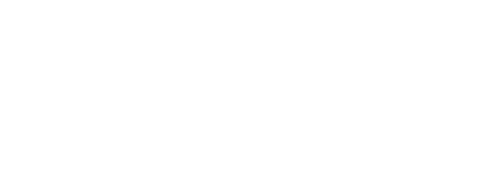 Ю.О. Горелова№ вариантаКомбинация значений признаковРезультат Услуги, за которым обращается заявитель «Предоставление детям-инвалидам, инвалидам с детства и сопровождающим их лицам компенсации расходов на оплату стоимости проезда и провоза багажа в пределах территории Российской Федерации к месту отдыха и обратно»Результат Услуги, за которым обращается заявитель «Предоставление детям-инвалидам, инвалидам с детства и сопровождающим их лицам компенсации расходов на оплату стоимости проезда и провоза багажа в пределах территории Российской Федерации к месту отдыха и обратно»Дети-инвалиды, инвалиды с детства и сопровождающие их лица в возрасте 18 лет и старше, являющиеся гражданами Российской Федерации, проживающие по месту жительства в Камчатском крае, либо иностранные граждане и лица без гражданства, проживающие по месту жительства в Камчатском крае, обратился лично, один раз в год в размере 50 процентов стоимости проезда и провоза багажа в пределах территории Российской Федерации к месту отдыха и обратноДети-инвалиды, инвалиды с детства и сопровождающие их лица в возрасте 18 лет и старше, являющиеся гражданами Российской Федерации, проживающие по месту жительства в Камчатском крае, либо иностранные граждане и лица без гражданства, проживающие по месту жительства в Камчатском крае, обратился лично, один раз в два года в размере 100 процентов стоимости проезда и провоза багажа в пределах территории Российской Федерации к месту отдыха и обратноДети-инвалиды, инвалиды с детства и сопровождающие их лица в возрасте 18 лет и старше, являющиеся гражданами Российской Федерации, проживающие по месту жительства в Камчатском крае, либо иностранные граждане и лица без гражданства, проживающие по месту жительства в Камчатском крае, обратилось через законного представителя, один раз в год в размере 50 процентов стоимости проезда и провоза багажа в пределах территории Российской Федерации к месту отдыха и обратноДети-инвалиды, инвалиды с детства и сопровождающие их лица в возрасте 18 лет и старше, являющиеся гражданами Российской Федерации, проживающие по месту жительства в Камчатском крае, либо иностранные граждане и лица без гражданства, проживающие по месту жительства в Камчатском крае, обратилось через законного представителя, один раз в два года в размере 100 процентов стоимости проезда и провоза багажа в пределах территории Российской Федерации к месту отдыха и обратноРезультат Услуги, за которым обращается заявитель «Исправление допущенных опечаток и (или) ошибок в выданном результате предоставления Услуги»Результат Услуги, за которым обращается заявитель «Исправление допущенных опечаток и (или) ошибок в выданном результате предоставления Услуги»Дети-инвалиды, инвалиды с детства и сопровождающие их лица в возрасте 18 лет и старше, являющиеся гражданами Российской Федерации, проживающие по месту жительства в Камчатском крае, либо иностранные граждане и лица без гражданства, проживающие по месту жительства в Камчатском крае, обратились лично, один раз в год в размере 50 процентов стоимости проезда и провоза багажа в пределах территории Российской Федерации к месту отдыха и обратноДети-инвалиды, инвалиды с детства и сопровождающие их лица в возрасте 18 лет и старше, являющиеся гражданами Российской Федерации, проживающие по месту жительства в Камчатском крае, либо иностранные граждане и лица без гражданства, проживающие по месту жительства в Камчатском крае, обратились лично, один раз в два года в размере 100 процентов стоимости проезда и провоза багажа в пределах территории Российской Федерации к месту отдыха и обратноДети-инвалиды, инвалиды с детства и сопровождающие их лица в возрасте 18 лет и старше, являющиеся гражданами Российской Федерации, проживающие по месту жительства в Камчатском крае, либо иностранные граждане и лица без гражданства, проживающие по месту жительства в Камчатском крае, обратились через уполномоченного представителя, один раз в год в размере 50 процентов стоимости проезда и провоза багажа в пределах территории Российской Федерации к месту отдыха и обратноДети-инвалиды, инвалиды с детства и сопровождающие их лица в возрасте 18 лет и старше, являющиеся гражданами Российской Федерации, проживающие по месту жительства в Камчатском крае, либо иностранные граждане и лица без гражданства, проживающие по месту жительства в Камчатском крае, обратились через уполномоченного представителя, один раз в два года в размере 100 процентов стоимости проезда и провоза багажа в пределах территории Российской Федерации к месту отдыха и обратно№ п/пПризнак заявителяЗначения признака заявителяРезультат Услуги «Предоставление детям-инвалидам, инвалидам с детства и сопровождающим их лицам компенсации расходов на оплату стоимости проезда и провоза багажа в пределах территории Российской Федерации к месту отдыха и обратно»Результат Услуги «Предоставление детям-инвалидам, инвалидам с детства и сопровождающим их лицам компенсации расходов на оплату стоимости проезда и провоза багажа в пределах территории Российской Федерации к месту отдыха и обратно»Результат Услуги «Предоставление детям-инвалидам, инвалидам с детства и сопровождающим их лицам компенсации расходов на оплату стоимости проезда и провоза багажа в пределах территории Российской Федерации к месту отдыха и обратно»Категория заявителя1. Дети-инвалиды, инвалиды с детства и сопровождающие их лица в возрасте 18 лет и старше, являющиеся гражданами Российской Федерации, проживающие по месту жительства в Камчатском крае, либо иностранные граждане и лица без гражданства, проживающие по месту жительства в Камчатском краеЗаявитель обращается лично или через представителя?1. Обратился лично.2. Обратилось через законного представителякогда можно обратиться1. Один раз в год в размере 50 процентов стоимости проезда и провоза багажа в пределах территории Российской Федерации к месту отдыха и обратно.2. Один раз в два года в размере 100 процентов стоимости проезда и провоза багажа в пределах территории Российской Федерации к месту отдыха и обратноРезультат Услуги «Исправление допущенных опечаток и (или) ошибок в выданном результате предоставления Услуги»Результат Услуги «Исправление допущенных опечаток и (или) ошибок в выданном результате предоставления Услуги»Результат Услуги «Исправление допущенных опечаток и (или) ошибок в выданном результате предоставления Услуги»Категория заявителя1. Дети-инвалиды, инвалиды с детства и сопровождающие их лица в возрасте 18 лет и старше, являющиеся гражданами Российской Федерации, проживающие по месту жительства в Камчатском крае, либо иностранные граждане и лица без гражданства, проживающие по месту жительства в Камчатском краеЗаявитель обращается лично или через представителя?1. Обратились лично.2. Обратились через уполномоченного представителякогда можно обратиться1. Один раз в год в размере 50 процентов стоимости проезда и провоза багажа в пределах территории Российской Федерации к месту отдыха и обратно.2. Один раз в два года в размере 100 процентов стоимости проезда и провоза багажа в пределах территории Российской Федерации к месту отдыха и обратно№ п/пВарианты предоставления Услуги, в которых данный межведомственный запрос необходим12Предоставление детям-инвалидам, инвалидам с детства и сопровождающим их лицам компенсации расходов на оплату стоимости проезда и провоза багажа в пределах территории Российской Федерации к месту отдыха и обратно, дети-инвалиды, инвалиды с детства и сопровождающие их лица в возрасте 18 лет и старше, являющиеся гражданами Российской Федерации, проживающие по месту жительства в Камчатском крае, либо иностранные граждане и лица без гражданства, проживающие по месту жительства в Камчатском крае, обратился лично, один раз в год в размере 50 процентов стоимости проезда и провоза багажа в пределах территории Российской Федерации к месту отдыха и обратноСведения о регистрации по месту жительства граждан РФ (МВД России).Направляемые в запросе сведения:фамилия, имя, отчество (при наличии);дата рождения;тип документа, удостоверяющего личность;серия документа, удостоверяющего личность;номер документа, удостоверяющего личность;дата выдачи документа, удостоверяющего личность.Запрашиваемые в запросе сведения и цели использования запрашиваемых в запросе сведений:фамилия, имя, отчество (при наличии) (принятие решения);дата рождения (принятие решения);место регистрации по месту жительства (принятие решения);место регистрации по месту пребывания (принятие решения);место регистрации (принятие решения);регион. Код субъекта Российской Федерации по ОКАТО (принятие решения);район (принятие решения);населенный пункт (принятие решения);улица (принятие решения);дом (принятие решения);корпус (принятие решения);квартира (принятие решения);дата начала срока регистрации (принятие решения);Неструктурированный адрес (принятие решения)Прием в ЕРН сведений о государственной регистрации перемены имени и о внесении исправлений или изменений в записи актов о перемене имени (Федеральная налоговая служба).Направляемые в запросе сведения: сведения не предусмотрены.Запрашиваемые в запросе сведения и цели использования запрашиваемых в запросе сведений: сведения не предусмотреныСведения из ЕГР ЗАГС о государственной регистрации рождения (Федеральная налоговая служба).Направляемые в запросе сведения: сведения не предусмотрены.Запрашиваемые в запросе сведения и цели использования запрашиваемых в запросе сведений: сведения не предусмотреныСведения из ЕГР ЗАГС о государственной регистрации смерти (Федеральная налоговая служба).Направляемые в запросе сведения:фамилия;имя;отчество (при наличии);дата рождения.Запрашиваемые в запросе сведения и цели использования запрашиваемых в запросе сведений:сведения о государственной регистрации смерти (принятие решения)Сведения из ЕГР ЗАГС о государственной регистрации заключения брака (Федеральная налоговая служба).Направляемые в запросе сведения:ФИО (при наличии);дата рождения;серия и номер документа, удостоверяющего личность;реквизиты записи акта о рождении (номер записи, дата записи, наименование органа, которым произведена государственная регистрация акта гражданского состояния) (при наличии).Запрашиваемые в запросе сведения и цели использования запрашиваемых в запросе сведений:сведения о перемене фамилии, имени, отчества (предоставление государственной услуги) (принятие решения)Сведения из ЕГР ЗАГС о государственной регистрации установления отцовства (Федеральная налоговая служба).Направляемые в запросе сведения: сведения не предусмотрены.Запрашиваемые в запросе сведения и цели использования запрашиваемых в запросе сведений: сведения не предусмотреныСведения из ЕГР ЗАГС о государственной регистрации расторжения брака (Федеральная налоговая служба).Направляемые в запросе сведения:фамилия;имя;отчество (при наличии);дата рождения;СНИЛС.Запрашиваемые в запросе сведения и цели использования запрашиваемых в запросе сведений:фамилия (принятие решения);имя (принятие решения);отчество (при наличии) (принятие решения);дата рождения (принятие решения);СНИЛС (принятие решения);реквизиты акта (принятие решения);сведения о лицах, расторгнувших брак (супруг) (принятие решения);сведения о лицах, расторгнувших брак (супруга) (принятие решения)Информирование из ЕГИССО по СНИЛС (Социальный фонд России).Направляемые в запросе сведения:фамилия умершего;имя умершего;отчество умершего;дата рождения;СНИЛС;код по КМСЗ;период;перечень мер социальной защиты;фамилия;имя;отчество (при наличии).Запрашиваемые в запросе сведения и цели использования запрашиваемых в запросе сведений:фамилия (принятие решения);имя (принятие решения);отчество (принятие решения);дата рождения (принятие решения);СНИЛС (принятие решения);месяц (принятие решения);сумма пенсии (принятие решения);номер решения (принятие решения);сумма выплаты (принятие решения);дата решения о выплате (принятие решения);СНИЛС получателя мер социальной защиты (принятие решения);наименование органа, назначающего меру социальной защиты, осуществившего назначение мер социальной защиты (принятие решения);код органа, назначающего меру социальной защиты, осуществившего назначение мер социальной защиты (принятие решения);наименование назначенной меры социальной защиты (поддержки) (принятие решения);дата принятия решения о назначении (принятие решения);дата начала действия назначения (принятие решения);дата окончания действия назначения (принятие решения);форма предоставления (принятие решения);код периодичности предоставления (принятие решения);размер назначения (принятие решения);документы, дающие право на реализацию меры (принятие решения);код по КСМЗ (принятие решения);отчество (при наличии) (принятие решения);СНИЛС получателя меры социальной защиты (принятие решения);признак использования критериев нуждаемости (принятие решения)Предоставление детям-инвалидам, инвалидам с детства и сопровождающим их лицам компенсации расходов на оплату стоимости проезда и провоза багажа в пределах территории Российской Федерации к месту отдыха и обратно, дети-инвалиды, инвалиды с детства и сопровождающие их лица в возрасте 18 лет и старше, являющиеся гражданами Российской Федерации, проживающие по месту жительства в Камчатском крае, либо иностранные граждане и лица без гражданства, проживающие по месту жительства в Камчатском крае, обратился лично, один раз в два года в размере 100 процентов стоимости проезда и провоза багажа в пределах территории Российской Федерации к месту отдыха и обратноСведения о регистрации по месту жительства граждан РФ (МВД России).Направляемые в запросе сведения:фамилия, имя, отчество (при наличии);дата рождения;тип документа, удостоверяющего личность;серия документа, удостоверяющего личность;номер документа, удостоверяющего личность;дата выдачи документа, удостоверяющего личность.Запрашиваемые в запросе сведения и цели использования запрашиваемых в запросе сведений:фамилия, имя, отчество (при наличии) (принятие решения);дата рождения (принятие решения);место регистрации по месту жительства (принятие решения);место регистрации по месту пребывания (принятие решения);место регистрации (принятие решения);регион. Код субъекта Российской Федерации по ОКАТО (принятие решения);район (принятие решения);населенный пункт (принятие решения);улица (принятие решения);дом (принятие решения);корпус (принятие решения);квартира (принятие решения);дата начала срока регистрации (принятие решения);Неструктурированный адрес (принятие решения)Прием в ЕРН сведений о государственной регистрации перемены имени и о внесении исправлений или изменений в записи актов о перемене имени (Федеральная налоговая служба).Направляемые в запросе сведения: сведения не предусмотрены.Запрашиваемые в запросе сведения и цели использования запрашиваемых в запросе сведений: сведения не предусмотреныСведения из ЕГР ЗАГС о государственной регистрации рождения (Федеральная налоговая служба).Направляемые в запросе сведения: сведения не предусмотрены.Запрашиваемые в запросе сведения и цели использования запрашиваемых в запросе сведений: сведения не предусмотреныСведения из ЕГР ЗАГС о государственной регистрации смерти (Федеральная налоговая служба).Направляемые в запросе сведения:фамилия;имя;отчество (при наличии);дата рождения.Запрашиваемые в запросе сведения и цели использования запрашиваемых в запросе сведений:сведения о государственной регистрации смерти (принятие решения)Сведения из ЕГР ЗАГС о государственной регистрации заключения брака (Федеральная налоговая служба).Направляемые в запросе сведения:ФИО (при наличии);дата рождения;серия и номер документа, удостоверяющего личность;реквизиты записи акта о рождении (номер записи, дата записи, наименование органа, которым произведена государственная регистрация акта гражданского состояния) (при наличии).Запрашиваемые в запросе сведения и цели использования запрашиваемых в запросе сведений:сведения о перемене фамилии, имени, отчества (предоставление государственной услуги) (принятие решения)Сведения из ЕГР ЗАГС о государственной регистрации установления отцовства (Федеральная налоговая служба).Направляемые в запросе сведения: сведения не предусмотрены.Запрашиваемые в запросе сведения и цели использования запрашиваемых в запросе сведений: сведения не предусмотреныСведения из ЕГР ЗАГС о государственной регистрации расторжения брака (Федеральная налоговая служба).Направляемые в запросе сведения:фамилия;имя;отчество (при наличии);дата рождения;СНИЛС.Запрашиваемые в запросе сведения и цели использования запрашиваемых в запросе сведений:фамилия (принятие решения);имя (принятие решения);отчество (при наличии) (принятие решения);дата рождения (принятие решения);СНИЛС (принятие решения);реквизиты акта (принятие решения);сведения о лицах, расторгнувших брак (супруг) (принятие решения);сведения о лицах, расторгнувших брак (супруга) (принятие решения)Информирование из ЕГИССО по СНИЛС (Социальный фонд России).Направляемые в запросе сведения:фамилия умершего;имя умершего;отчество умершего;дата рождения;СНИЛС;код по КМСЗ;период;перечень мер социальной защиты;фамилия;имя;отчество (при наличии).Запрашиваемые в запросе сведения и цели использования запрашиваемых в запросе сведений:фамилия (принятие решения);имя (принятие решения);отчество (принятие решения);дата рождения (принятие решения);СНИЛС (принятие решения);месяц (принятие решения);сумма пенсии (принятие решения);номер решения (принятие решения);сумма выплаты (принятие решения);дата решения о выплате (принятие решения);СНИЛС получателя мер социальной защиты (принятие решения);наименование органа, назначающего меру социальной защиты, осуществившего назначение мер социальной защиты (принятие решения);код органа, назначающего меру социальной защиты, осуществившего назначение мер социальной защиты (принятие решения);наименование назначенной меры социальной защиты (поддержки) (принятие решения);дата принятия решения о назначении (принятие решения);дата начала действия назначения (принятие решения);дата окончания действия назначения (принятие решения);форма предоставления (принятие решения);код периодичности предоставления (принятие решения);размер назначения (принятие решения);документы, дающие право на реализацию меры (принятие решения);код по КСМЗ (принятие решения);отчество (при наличии) (принятие решения);СНИЛС получателя меры социальной защиты (принятие решения);признак использования критериев нуждаемости (принятие решения)Предоставление детям-инвалидам, инвалидам с детства и сопровождающим их лицам компенсации расходов на оплату стоимости проезда и провоза багажа в пределах территории Российской Федерации к месту отдыха и обратно, дети-инвалиды, инвалиды с детства и сопровождающие их лица в возрасте 18 лет и старше, являющиеся гражданами Российской Федерации, проживающие по месту жительства в Камчатском крае, либо иностранные граждане и лица без гражданства, проживающие по месту жительства в Камчатском крае, обратилось через законного представителя, один раз в год в размере 50 процентов стоимости проезда и провоза багажа в пределах территории Российской Федерации к месту отдыха и обратноСведения о регистрации по месту жительства граждан РФ (МВД России).Направляемые в запросе сведения:фамилия, имя, отчество (при наличии);дата рождения;тип документа, удостоверяющего личность;серия документа, удостоверяющего личность;номер документа, удостоверяющего личность;дата выдачи документа, удостоверяющего личность.Запрашиваемые в запросе сведения и цели использования запрашиваемых в запросе сведений:фамилия, имя, отчество (при наличии) (принятие решения);дата рождения (принятие решения);место регистрации по месту жительства (принятие решения);место регистрации по месту пребывания (принятие решения);место регистрации (принятие решения);регион. Код субъекта Российской Федерации по ОКАТО (принятие решения);район (принятие решения);населенный пункт (принятие решения);улица (принятие решения);дом (принятие решения);корпус (принятие решения);квартира (принятие решения);дата начала срока регистрации (принятие решения);Неструктурированный адрес (принятие решения)Прием в ЕРН сведений о государственной регистрации перемены имени и о внесении исправлений или изменений в записи актов о перемене имени (Федеральная налоговая служба).Направляемые в запросе сведения: сведения не предусмотрены.Запрашиваемые в запросе сведения и цели использования запрашиваемых в запросе сведений: сведения не предусмотреныСведения из ЕГР ЗАГС о государственной регистрации рождения (Федеральная налоговая служба).Направляемые в запросе сведения: сведения не предусмотрены.Запрашиваемые в запросе сведения и цели использования запрашиваемых в запросе сведений: сведения не предусмотреныСведения из ЕГР ЗАГС о государственной регистрации смерти (Федеральная налоговая служба).Направляемые в запросе сведения:фамилия;имя;отчество (при наличии);дата рождения.Запрашиваемые в запросе сведения и цели использования запрашиваемых в запросе сведений:сведения о государственной регистрации смерти (принятие решения)Сведения из ЕГР ЗАГС о государственной регистрации заключения брака (Федеральная налоговая служба).Направляемые в запросе сведения:ФИО (при наличии);дата рождения;серия и номер документа, удостоверяющего личность;реквизиты записи акта о рождении (номер записи, дата записи, наименование органа, которым произведена государственная регистрация акта гражданского состояния) (при наличии).Запрашиваемые в запросе сведения и цели использования запрашиваемых в запросе сведений:сведения о перемене фамилии, имени, отчества (предоставление государственной услуги) (принятие решения)Сведения из ЕГР ЗАГС о государственной регистрации установления отцовства (Федеральная налоговая служба).Направляемые в запросе сведения: сведения не предусмотрены.Запрашиваемые в запросе сведения и цели использования запрашиваемых в запросе сведений: сведения не предусмотреныСведения из ЕГР ЗАГС о государственной регистрации расторжения брака (Федеральная налоговая служба).Направляемые в запросе сведения:фамилия;имя;отчество (при наличии);дата рождения;СНИЛС.Запрашиваемые в запросе сведения и цели использования запрашиваемых в запросе сведений:фамилия (принятие решения);имя (принятие решения);отчество (при наличии) (принятие решения);дата рождения (принятие решения);СНИЛС (принятие решения);реквизиты акта (принятие решения);сведения о лицах, расторгнувших брак (супруг) (принятие решения);сведения о лицах, расторгнувших брак (супруга) (принятие решения)Информирование из ЕГИССО по СНИЛС (Социальный фонд России).Направляемые в запросе сведения:фамилия умершего;имя умершего;отчество умершего;дата рождения;СНИЛС;код по КМСЗ;период;перечень мер социальной защиты;фамилия;имя;отчество (при наличии).Запрашиваемые в запросе сведения и цели использования запрашиваемых в запросе сведений:фамилия (принятие решения);имя (принятие решения);отчество (принятие решения);дата рождения (принятие решения);СНИЛС (принятие решения);месяц (принятие решения);сумма пенсии (принятие решения);номер решения (принятие решения);сумма выплаты (принятие решения);дата решения о выплате (принятие решения);СНИЛС получателя мер социальной защиты (принятие решения);наименование органа, назначающего меру социальной защиты, осуществившего назначение мер социальной защиты (принятие решения);код органа, назначающего меру социальной защиты, осуществившего назначение мер социальной защиты (принятие решения);наименование назначенной меры социальной защиты (поддержки) (принятие решения);дата принятия решения о назначении (принятие решения);дата начала действия назначения (принятие решения);дата окончания действия назначения (принятие решения);форма предоставления (принятие решения);код периодичности предоставления (принятие решения);размер назначения (принятие решения);документы, дающие право на реализацию меры (принятие решения);код по КСМЗ (принятие решения);отчество (при наличии) (принятие решения);СНИЛС получателя меры социальной защиты (принятие решения);признак использования критериев нуждаемости (принятие решения)Предоставление детям-инвалидам, инвалидам с детства и сопровождающим их лицам компенсации расходов на оплату стоимости проезда и провоза багажа в пределах территории Российской Федерации к месту отдыха и обратно, дети-инвалиды, инвалиды с детства и сопровождающие их лица в возрасте 18 лет и старше, являющиеся гражданами Российской Федерации, проживающие по месту жительства в Камчатском крае, либо иностранные граждане и лица без гражданства, проживающие по месту жительства в Камчатском крае, обратилось через законного представителя, один раз в два года в размере 100 процентов стоимости проезда и провоза багажа в пределах территории Российской Федерации к месту отдыха и обратноСведения о регистрации по месту жительства граждан РФ (МВД России).Направляемые в запросе сведения:фамилия, имя, отчество (при наличии);дата рождения;тип документа, удостоверяющего личность;серия документа, удостоверяющего личность;номер документа, удостоверяющего личность;дата выдачи документа, удостоверяющего личность.Запрашиваемые в запросе сведения и цели использования запрашиваемых в запросе сведений:фамилия, имя, отчество (при наличии) (принятие решения);дата рождения (принятие решения);место регистрации по месту жительства (принятие решения);место регистрации по месту пребывания (принятие решения);место регистрации (принятие решения);регион. Код субъекта Российской Федерации по ОКАТО (принятие решения);район (принятие решения);населенный пункт (принятие решения);улица (принятие решения);дом (принятие решения);корпус (принятие решения);квартира (принятие решения);дата начала срока регистрации (принятие решения);Неструктурированный адрес (принятие решения)Прием в ЕРН сведений о государственной регистрации перемены имени и о внесении исправлений или изменений в записи актов о перемене имени (Федеральная налоговая служба).Направляемые в запросе сведения: сведения не предусмотрены.Запрашиваемые в запросе сведения и цели использования запрашиваемых в запросе сведений: сведения не предусмотреныСведения из ЕГР ЗАГС о государственной регистрации рождения (Федеральная налоговая служба).Направляемые в запросе сведения: сведения не предусмотрены.Запрашиваемые в запросе сведения и цели использования запрашиваемых в запросе сведений: сведения не предусмотреныСведения из ЕГР ЗАГС о государственной регистрации смерти (Федеральная налоговая служба).Направляемые в запросе сведения:фамилия;имя;отчество (при наличии);дата рождения.Запрашиваемые в запросе сведения и цели использования запрашиваемых в запросе сведений:сведения о государственной регистрации смерти (принятие решения)Сведения из ЕГР ЗАГС о государственной регистрации заключения брака (Федеральная налоговая служба).Направляемые в запросе сведения:ФИО (при наличии);дата рождения;серия и номер документа, удостоверяющего личность;реквизиты записи акта о рождении (номер записи, дата записи, наименование органа, которым произведена государственная регистрация акта гражданского состояния) (при наличии).Запрашиваемые в запросе сведения и цели использования запрашиваемых в запросе сведений:сведения о перемене фамилии, имени, отчества (предоставление государственной услуги) (принятие решения)Сведения из ЕГР ЗАГС о государственной регистрации установления отцовства (Федеральная налоговая служба).Направляемые в запросе сведения: сведения не предусмотрены.Запрашиваемые в запросе сведения и цели использования запрашиваемых в запросе сведений: сведения не предусмотреныСведения из ЕГР ЗАГС о государственной регистрации расторжения брака (Федеральная налоговая служба).Направляемые в запросе сведения:фамилия;имя;отчество (при наличии);дата рождения;СНИЛС.Запрашиваемые в запросе сведения и цели использования запрашиваемых в запросе сведений:фамилия (принятие решения);имя (принятие решения);отчество (при наличии) (принятие решения);дата рождения (принятие решения);СНИЛС (принятие решения);реквизиты акта (принятие решения);сведения о лицах, расторгнувших брак (супруг) (принятие решения);сведения о лицах, расторгнувших брак (супруга) (принятие решения)Информирование из ЕГИССО по СНИЛС (Социальный фонд России).Направляемые в запросе сведения:фамилия умершего;имя умершего;отчество умершего;дата рождения;СНИЛС;код по КМСЗ;период;перечень мер социальной защиты;фамилия;имя;отчество (при наличии).Запрашиваемые в запросе сведения и цели использования запрашиваемых в запросе сведений:фамилия (принятие решения);имя (принятие решения);отчество (принятие решения);дата рождения (принятие решения);СНИЛС (принятие решения);месяц (принятие решения);сумма пенсии (принятие решения);номер решения (принятие решения);сумма выплаты (принятие решения);дата решения о выплате (принятие решения);СНИЛС получателя мер социальной защиты (принятие решения);наименование органа, назначающего меру социальной защиты, осуществившего назначение мер социальной защиты (принятие решения);код органа, назначающего меру социальной защиты, осуществившего назначение мер социальной защиты (принятие решения);наименование назначенной меры социальной защиты (поддержки) (принятие решения);дата принятия решения о назначении (принятие решения);дата начала действия назначения (принятие решения);дата окончания действия назначения (принятие решения);форма предоставления (принятие решения);код периодичности предоставления (принятие решения);размер назначения (принятие решения);документы, дающие право на реализацию меры (принятие решения);код по КСМЗ (принятие решения);отчество (при наличии) (принятие решения);СНИЛС получателя меры социальной защиты (принятие решения);признак использования критериев нуждаемости (принятие решения)